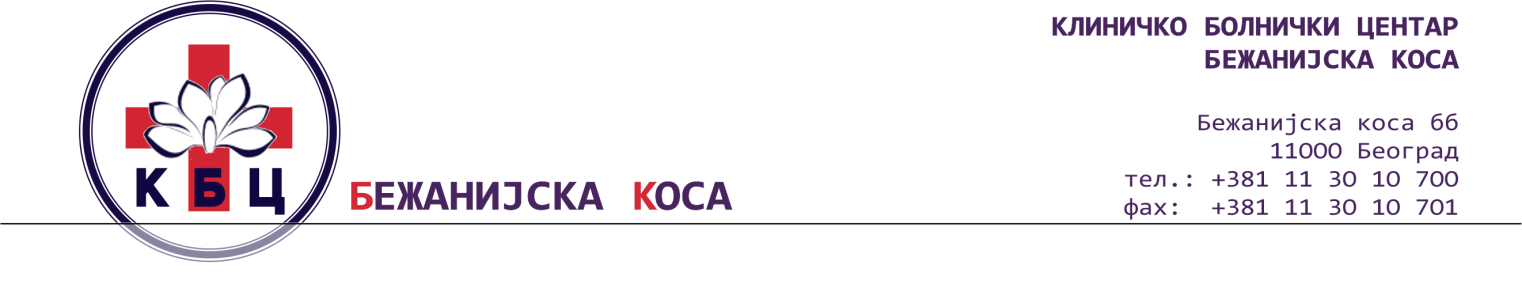 			                                                                        Број:956/6Датум: 18.03.2019. годинеРЕПУБЛИКА СРБИЈАКЛИНИЧКО БОЛНИЧКИ ЦЕНТАР „БЕЖАНИЈСКА КОСА“ –БЕОГРАДБеоград, Бежанијска коса ббКОНКУРСНА ДОКУМЕНТАЦИЈАза јавну набавку добара – Лабораторијски реагенси и потрошни материјалпо партијама за период до 12 месециОТВОРЕНИ ПОСТУПАКЈН ОП 10Д/19_________________________________________________________Београд, март 2019. године.Конкурсна документација има 85 страна.ОБРАЗАЦ ЗА КОВЕРАТ(исећи по овој линији)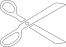 (исећи по овој линији)Напомена: Горњи део попунити, исећи по горњим линијама и залепити на полеђини коверте/кутије.Доњи део исећи по доњим линијама и залепити на предњу страну коверте/кутије.(исећи по овој линији)ПРИМАЛАЦ:КБЦ „БЕЖАНИЈСКА КОСА“Бежанијска коса бб11000 БеоградПОНУДАЈН ОП 10Д/19НЕ ОТВАРАТИ !1 2 3 4 5 6 7 8 9 10 11 12 13 14 15 16 17 18 19 20 21 22 23 24 25 26 27 28 29 30 31 32 33 34 (заокружити број партије за коју се подноси понуда)(исећи по овој линији)На основу члана 54. став 12. и члана 61. Закона о јавним набавкама („Службени гласник Републике Србије”, бр. 124/12, 14/15, 68/15 у даљем тексту: ЗЈН), члана 2. Правилника о обавезним елементима конкурсне документације у поступцима јавних набавки и начину доказивања испуњености услова („Службени гласник Републике Србије”, бр. 86/15), Одлуке о покретању поступка бр. 956/1 од 15.03.2019. године и Решења о именовању чланова комисије бр. 956/2 од 15.03.2019. године, Комисија за јавну набавку добара – Лабораторијски реагенси и потрошни материјал, по партијама за период до 12 месеци, сачинила је КОНКУРСНУ ДОКУМЕНТАЦИЈУЈН ОП 9Д/18                1.	ОПШТИ ПОДАЦИ О ЈАВНОЈ НАБАВЦИ:1. Назив, адреса и интернет страница наручиоцаКлиничко болнички центар „Бежанијска коса“-Београд, 11080 Београд, Бежанијска коса бб. Интернет страница наручиоца: www.bkosa.edu.rsМатични број:…………………………………………...07039743Шифра делатности: …………………………………… 85110ПИБ: …………………………………………………… 100200745Текући рачун: …………………………………………. 840-633-661-542. Врста поступка јавне набавкеСпроводи се отворени поступак на основу члана 32. ЗЈН. На ову набавку ће се примењивати: Закон о јавним набавкама („Сл. гласник РС“ бр. 124/12, 14/15 и 68/15); Закон о општем управном поступку у делу који није регулисан законом о јавним набавкама (Сл. лист СРЈ”, бр. 33/97, 31/01, “Сл. Гласник РС“ бр. 30/10 и 18/16); Закон о облигационим односима након закључења уговора о јавној набавци (“Сл. лист СФРЈ”, бр. 29/78, 39/85, 57/89 и “Сл. лист СРЈ” 31/93); Технички прописи везани за услуге која су предмет јавне набавке;Подзаконски акти који се односе на поступак јавне набавке;Материјални прописи који ближе регулишу предмет јавне набавке или услове предвиђене у конкурсној документацији.3.     Циљ поступка        Поступак јавне набавке се спроводи ради закључења уговора о јавној набавци4.Контакт (лице/служба) 	 Гордана Вићентијевић(vicentijevic.gordana@bkosa.edu.rs),       Урош Папић(papic.uros@bkosa.edu.rs),	Телефон:011/2095-636 у времену од 9,00- 12,00 часова.2.	ПОДАЦИ О ПРЕДМЕТУ ЈАВНЕ НАБАВКЕ2.1.   Предмет јавне набавке: добра – Лабораторијски реагенси и потрошни материјал		        2.1.1. Назив и ознака из општег речника набавке: Лабораторијски реагенси – 33696500; Микробиолошке културе -  33698100; Реагенси и контрасти–33696000;2.2    Јавна набавка је обликована у 33 партије:2.3. Врста, техничке карактеристике (спецификације), квалитет, количина и опис добара, радова или услуга, начин спровођења контроле и обезбеђивања гаранције квалитета, рок извршења, место извршења или испоруке добара, евентуалне додатне услуге и сл.3.2. Начин спровођења контроле: Контролу испоручених добара обављају стручне службе наручиоца и специјализоване институције.3.3.Место и рок испоруке: - Место испоруке је КБЦ „Бежанијска коса“, Београд, ФЦО Наручиоца - Апотека, - Рок испоруке је 24 сата од пријема захтева (за све партије, осим за партију 23). - Рок испоруке за Партију 23 – 7 дана од дана пријема захтева.3.4. Захтеви у погледу квалитета предмета набавке:Квалитет предмета набавке мора у потпуности одговарати важећим домаћим или међународним стандардима за ту врсту добара а за партију 32 реагенси за трансфузиологију неопходно је приложити сертификат анализа за реагенсе којима се доказује захтевана техничка спецификација везана за титар антитела и доставити оргинална упутства за реагенсе и брошуру произвођача3.5. Захтеви у погледу рока трајањаДобра која су предмет јавне набавке не могу имати краћи рок трајања од 12 месеци од дана сваке појединачне испоруке (осим за Партију 23 – Овчија крв за припрему хранљивих подлога, где добра не могу имати краћи рок трајања од 20 дана од дана сваке појединачне испоруке и за Партију 22 -Хромогене и готове подлоге за изолацију бактерија, где добра не могу имати краћи рок трајања од 50% укупног произвођачког рока).Одговорно лице Наручиоца може у одређеним случајевима прихватити испоруку добара који имају краћи рок трајања од 12 месеци.3.  УСЛОВИ ЗА УЧЕШЋЕ У ПОСТУПКУ ЈАВНЕ НАБАВКЕ ИЗ ЧЛАНА 75. И 76. ЗЈН И УПУТСТВО КАКО СЕ ДОКАЗУЈЕ ИСПУЊЕНОСТ ТИХ УСЛОВАПраво на учешће у овом поступку јавне набавке има понуђач који испуњаваобавезне услове за учешће у поступку јавне набавке дефинисане чланом 75. ЗЈН. Уколико понуду подноси група понуђача сви чланови групе понуђача дужни суда доставе доказе да испуњавају услове из члана 75. став 1. тачке 1) - 4) и члана 75. став 2. ЗЈН, a додатне услове испуњавају заједно. Услов из члана 75. став 1. тачка 5) ЗЈН дужан је да испуни понуђач из групе понуђача којем је поверено извршење дела набавке за који је неопходна испуњеност тог услова.Уколико понуђач подноси понуду са подизвођачем, понуђач је дужан да за подизвођача достави доказе да испуњава услове из члана 75. став 1. тач. 1) до 4) ЗЈН, а доказ о испуњености услова из члана 75 став 1. тачка 5) ЗЈН за део набавке који ће извршити преко подизвођача. 3.1.ОБАВЕЗНИ УСЛОВИ ЗА УЧЕШЋЕ У ПОСТУПКУ ЈАВНЕ НАБАВКЕИЗ ЧЛАНА 75. ЗЈН3.1.1.Услов из члана 75. став 1. тачка 1) ЗЈН - да је понуђач регистрован код надлежног органа, односно уписан у одговарајући регистар;3.1.2.Услов из члана 75. став 1. тачка 2) ЗЈН- да понуђач и његов законски заступник није осуђиван за неко од кривичних дела као члан организоване криминалне групе, да није осуђиван за кривична дела против привреде, кривична дела против животне средине, кривично дело примања или давања мита, кривично дело преваре;3.1.3. Услов из члана 75. став 1. тачка 4) ЗЈН- да је понуђач измирио доспеле порезе, доприносе и друге јавне дажбине у складу са прописима Републике Србије или стране државе када има седиште на њеној територији;Понуђач који има издвојену(е) пословну(е) јединицу(е) изван главног седишта има обавезу да измири доспеле порезе, доприносе и друге јавне дажбине у складу са прописима локалне самоуправе где се издвојена(е)  пословна(е)  једница(е) налази(е)3.1.4. Услов из члана 75. став 1. тачка 5) ЗЈН- да има важећу дозволу надлежног органа за обављање делатности која је предмет јавне набавке;3.1.5.Услов из члана 75. став 2.  ЗЈН- да понуђач при састављању понуде, изричито наведе да је поштовао обавезе које произилазе из важећих прописа о заштити на раду, запошљавању и условима рада, заштити животне средине, као и да нема забрану обављања делатности која је на снази у време подношења понуда.3.2. УПУТСТВО КАКО СЕ ДОКАЗУЈЕ ИСПУЊЕНОСТ ОБАВЕЗНИХ УСЛОВА ИЗ ЧЛАНА 75. ЗЈНИспуњеност услова из члана 75. став 1. ЗЈН правно лице као понуђач, или подносилац пријаве, доказује достављањем следећих доказа:3.2.1.Услов из члана 75. став 1. тачка 1) ЗЈН      Доказ: Извод из регистра Агенције за привредне регистре, или извод из регистра надлежног Привредног суда. 3.2.2. Услов из члана 75. став 1. тачка 2) ЗЈН	Доказ:за правна лица:1) Извод из казнене евиденције, или уверењe основног суда на чијем подручју се налази седиште домаћег правног лица, односно седиште представништва или огранка страног правног лица, којим се потврђује даправно лице није осуђивано за кривична дела против привреде, кривична дела против животне средине, кривично дело примања или давања мита, кривично дело преваре;2) Извод из казнене евиденције Посебног одељења за организовани криминал Вишег суда у Београду, којим се потврђује даправно лице није осуђиваноза неко од кривичних дела организованог криминала; 3) Извод из казнене евиденције, односно уверење надлежне полицијске управе МУП-а, којим се потврђује да законски заступник понуђача није осуђиван за кривична дела против привреде, кривична дела против животне средине, кривично дело примања или давања мита, кривично дело преваре и неко од кривичних дела организованог криминала (захтев се може поднети према месту рођења или према месту пребивалишта законског заступника). Уколико понуђач има више законских заступника дужан је да достави доказ за сваког од њих. 	Доказ:за предузетнике и физичка лица:    Извод из казнене евиденције, или уверење надлежне полицијске управе МУП-а, којим се потврђује да није осуђиван за неко од кривичних дела као члан организоване криминалне групе, да није осуђиван за кривична дела против привреде, кривична дела против животне средине, кривично дело примања или давања мита, кривично дело преваре.Захтев се може поднети према месту рођења или према месту пребивалишта.Овај доказ понуђач доставља и за подизвођача, односно достављају га сви чланови групе понуђача;Доказ не може бити старији од два месеца пре отварања понуда. 3.2.3. Услов из члана 75. став 1. тачка 4) ЗЈНДоказ:1. УверењеПореске управе Министарства надлежног за послове финансија да је измирио доспеле порезе и доприносе;2. Уверење надлежне управе локалне самоуправе да је измирио обавезе по основу изворних локалних јавних прихода или потврду Агенције за приватизацију да се понуђач налази у поступку приватизације. Понуђач који има издвојену пословну(е) јединицу(е)ван главног седишта понуђача, има обавезу да достави уверење надлежне управе локалне самоуправе на којој се издвојена пословна јединица налази да је измирио обавезе по основу изворних локалних јавних прихода, односно да је  измири доспеле порезе, доприносе и друге јавне дажбине у складу са прописима локалне самоуправе где се издвојена пословна једница налази.Овај доказ понуђач доставља и за подизвођача, односно достављају га сви чланови групе понуђача.Доказ не може бити старији од два месеца пре отварања понуда.3.2.4. Услов из члана 75. став 1. тачка 5) ЗЈНДоказ: 1. Важеће Решење Министарства здравља које се односи на предмет јавне набавке.2. Важеће Решење Агенције за лекове и медицинска средства (АЛИМС) за стављање у промет производа који је предмет јавне набавке, на дан отварања понуда. Напоменe:У случају да решење АЛИМС-а не гласи на име понуђача, потребно је доставити овлашћење носиоца уписа медицинског средства у Регистар АЛИМС-а или други доказ који обезбеђује следљивост између понуђача и носиоца уписа.У решењу АЛИМС-а понуђачи треба јасно и недвосмислено, да означе број партије на коју се односи решење.Уколико предмет јавне набавке не подлеже регистрацији код Агенције за лекове и медицинска средства Републике Србије, односно не подлеже регистрацији у складу са Законом о лековима и медицинским средствима(Службени гласник Републике Србије, број 30/2010 и 107/2012), понуђач је у обавези да достави изјаву под пуном моралном, материјалном икривичном одговорношћу на сопственом меморандуму или доказ издат од Агенције за лекове и медицинска средства да предмет набавке не подлеже регистрацији.3.2.5. Услов из члана 75. став 2.  ЗЈНДоказ: Потписан и оверен образац изјаве. Изјава мора да буде потписана од стране овлашћеног лица понуђача и оверена печатом. Уколико понуду подноси група понуђача, изјава мора бити потписана од стране овлашћеног лица сваког понуђача из групе понуђача и оверена печатом.У складу са чланом 78. став 5. ЗЈН лице које је уписано у регистар понуђача није  дужно да приликом подношења понуде доказује испуњеност обавезних услова из члана 75. ЗЈН.Уместо доказа из чл. 75 став 1. тачка 1) до 4) ЗЈН понуђач може доставити изјаву на меморандуму понуђача да је уписан у Регистар понуђача који се води код Агенције за привредне регистре. Уз изјаву понуђач подноси и копију решења о усвајању регистрационе пријаве у регистар понуђача са навођењем интернет странице на којој се може извршити провера података.Испуњеност обавезних  услова из члана 75. за учешће у поступку предметне јавне набавке, у складу са чланом 77. став 4. ЗЈН, понуђач може доказати достављањем Изјаве, којом под пуном материјалном и кривичном одговорношћу потврђује да испуњава услове за учешће у поступку јавне набавке из члана 75.ЗЈН, дефинисане овом конкурсном документацијом. Изјава мора да буде потписана од стране овлашћеног лица понуђача и оверена печатом.Уколико понуду подноси група понуђача изјава из конкурсне документације мора бити потписана од стране овлашћеног лица сваког понуђача из групе понуђача и оверена печатом. Уколико понуђач понуду подноси са подизвођачем, понуђач је дужан да достави изјаву подизвођача из  конкурсне документације, потписану од стране овлашћеног лица подизвођача и оверену печатом.3.3 ДОДАТНИ УСЛОВИ ЗА УЧЕШЋЕ У ПОСТУПКУ ЈАВНЕ НАБАВКЕ ИЗ ЧЛАНА 76. ЗЈНПонуђач који учествује у поступку ове јавне набавке, мора испунити додатне услове за учешће у поступку јавне набавке који су дефинисани чланом 76. ЗЈН.Додатне услове група понуђача испуњава заједно.3.3.1. Додатни услов из члана 76. став 2.  ЗЈН – финансијски капацитет- да у последњих 6 месеци, који претходе месецу у коме је објављен позив за подношење понуда, није био у блокади. 3.4.  УПУТСТВО КАКО СЕ ДОКАЗУЈЕ ИСПУЊЕНОСТ ДОДАТНИХ УСЛОВА ИЗ ЧЛАНА 76. ЗЈНИспуњеност додатних услова из члана 76. понуђач, доказује достављањем следећих доказа:                   3.4.1. Додатни услов из члана 76. став 2.  ЗЈН – финансијски капацитет     Доказ:за правно лице: 1) Потврда о броју дана неликвидности коју издаје Народна банка Србије, Принудна наплата, Одељење за пријем, контролу и унос основа и налога, а која обухвата период од последњих 6 месеци који претходе месецу у коме је објављен позив. Посебне напомене:1) Наведене  доказе понуђач није у обавези да доставља уколико су подаци јавно доступни на интернет страници Агенције и Народне банке Србије. 2) У случају подношења заједничке понуде,задати услов о неопходном финансијском капацитету, чланови групе понуђача испуњавају заједно.3) Уколико понуђач наступа са подизвођачем, за подизвођача не доставља тражене доказе о финансијском капацитету, већ је дужан је да сам испуни задати условОБРАЗАЦ ИЗЈАВЕ ПОНУЂАЧАО ИСПУЊАВАЊУ УСЛОВА ИЗ ЧЛАНА 75. ЗАКОНА О ЈАВНИМ НАБАВКАМАУ складу са чланом 77. став 4. ЗЈН, под пуном материјалном и кривичном одговорношћу, као заступник понуђача, дајем следећуИ З Ј А В УПонуђач  _____________________________________________у отвореном  поступку јавне набавке добара – Лабораторијски реагенси и потрошни материјал, по партијама за период до 12 месеци, број ЈН ОП 10Д/19 испуњава све услове из члана 75. Закона, односно услове дефинисане конкурсном документацијомза предметну јавну набавку, и то:Понуђач је регистрован код надлежног органа, односно уписан у одговарајући регистар;Понуђач и његов законски заступник нису осуђивани за неко од кривичних дела као члан организоване криминалне групе, да није осуђиван за кривична дела против привреде, кривична дела против животне средине, кривично дело примања или давања мита, кривично дело преваре;Понуђач је измирио доспеле порезе, доприносе и друге јавне дажбине у складу са прописима Републике Србије (или стране државе када има седиште на њеној територији).Место:_____________                                             					   ПонуђачДатум:_____________                                         М.П.                                     _________________Напомена:Уколико понуду подноси група понуђача, Изјава мора бити потписана од стране овлашћеног лица сваког понуђача из групе понуђача и оверена печатом.                                            ОБРАЗАЦ ИЗЈАВЕ О ПОШТОВАЊУ ОБАВЕЗА                                                           ИЗ ЧЛАНА 75. СТАВ 2. ЗАКОНАНа основу члана 75. став 2. Закона о јавним набавкама, као заступник понуђача дајем следећу И З Ј А В УПонуђач________________________________________ у поступку јавне набавке добара – Лабораторијски                                       (назив понуђача)реагенси и потрошни материјал, по партијама, за период до 12 месеци, број ЈН ОП 10Д/19 изјављује да је поштовао обавезе које произлазе из важећих прописа о заштити на раду, запошљавању и условима рада, заштити животне средине и да нема забрану обављања делатности која је на снази у време подношења понуда.Датум 		Понуђач________________                                  М.П.                                      ___________________Напомена: Уколико понуду подноси група понуђача,ова изјава мора бити потписана од стране овлашћеног лица сваког понуђача из групе понуђача и оверена печатом.ОБРАЗАЦ ИЗЈАВЕ О НЕЗАВИСНОЈ ПОНУДИУ складу са чланом 26. Закона, ________________________________________, подноси                                                                            (назив понуђача)ИЗЈАВУ О НЕЗАВИСНОЈ ПОНУДИПод пуном материјалном и кривичном одговорношћу потврђујем да сам понуду у отвореном поступку јавне набавке добараподнео независно, без договора са другим понуђачима или заинтересованим лицима.Напомена: У случају постојања основане сумње у истинитост изјаве о независној понуди, наручилац ће одмах обавестити организацију надлежну за заштиту конкуренције. Организација надлежна за заштиту конкуренције, може понуђачу, односно заинтересованом лицу изрећи меру забране учешћа у поступку јавне набавке ако утврди да је понуђач, односно заинтересовано лице повредило конкуренцију у поступку јавне набавке у смислу закона којим се уређује заштита конкуренције. Мера забране учешћа у поступку јавне набавке може трајати до две године. Повреда конкуренције представља негативну референцу, у смислу члана 82. став 1. тачка 2) Закона. Уколико понуду подноси група понуђача ова изјава мора бити потписана од стране овлашћеног лица сваког понуђача из групе понуђача и оверена печатом.                                           4. КРИТЕРИЈУМИ ЗА ДОДЕЛУ УГОВОРА:4.1. Критеријум за оцењивање понуда и доделу уговора:  Критеријум за оцењивање понуда и доделу уговора је „најнижа понуђена цена“. Критеријум је исти за све партије.4.2. Елементе критеријума на основу којих ће наручилац извршити доделу уговора у ситуацији када постоје две или више понуда са истом понуђеном ценом:У случају да два или више понуђача имају исту понуђену цену, предност ће имати онај понуђач чија је понуда прва пристигла у писарницу Наручиоца. 5. УПУТСТВО ПОНУЂАЧИМА КАКО ДА САЧИНЕ ПОНУДУ1.Понуда мора бити састављена на српском језику.Понуђач може, у делу који се односи на техничке карактеристике, квалитет и техничку документацију, да доставља документа и на енглеском, немачком, шпанском, руском или француском језику. У случају да наручилац у поступку прегледа и оцене понуда утврди да би део понуде који је достављен на страном језику требало да буде преведен на српски језик, понуђачу има рок од 3 дана у којем је дужан да изврши превод тог дела понуде и достави га наручиоцу.У случају спора релевантна је верзија конкурсне документације, односно понуде, на српском језику.2.Начин на који понуда мора бити састављена и начин попуњавања образаца који су дати у конкурсној документацији( попуњавању података који су саставни део образаца)Понуђачи подносе понуде у затвореној и печатираној коверти или кутији, препорученом пошиљком или лично на адресу наручиоца: КБЦ „Бежанијска коса“, Бежанијска коса бб, Београд, на којој ће залепити делове Обрасца са подацима о понуђачу и јавној набавци за коју се подноси понуда (страна 3).Образац који понуђач треба да исече и залепи на коверту је саставни део конкурсне документације.Понуђачи подносе понуду која мора бити сачињена из 2 (два) посебна дела.Сваки од ових посебних делова садржи документа и обрасце који су наведени у конкурсној документацији.Сваки од два дела понуде мора бити повезан у посебне целине, у две посебне фасцикле које НИСУ СПОЈЕНЕ.Прва страна фасцикле треба да буде провидна, а документа се улажу у фасциклу бушењем листова са леве стране.Сваку страну (документ) који се улаже у посебне фасцикле понуђач треба да обележи редним бројем у доњем десном углу стране.У случају да понуду подноси група понуђача, све обрасце попуњава, потписује и оверава податке понуђач који је посебним актом сачињеним између чланова који чине групу понуђача одређен као носилац посла.2.1. Делови имају називе: Део 1 и Део 2.2.1.1. Део 1Садржај Дела 1 чине докази о испуњености услова за учествовање у поступку из члана 75. и 76. ЗЈН, на начин како је то наведено у конкурсној документацији.2.1.2. Део 2СадржајДела  2 чине образац понуде и остали обрасци и документа који се достављају уз понуду, на начин како је то наведено у конкурсној документацији.2.1.3. Понуда се сматра прихватљивом ако је благовремена, ако је наручилац није одбио због битних недостатака, ако је одговарајућа, ако не ограничава, нити условљава права наручиоца или обавезе понуђача и која не прелази износ процењене вредности јавне набавке.  Докази о испуњености услова могу се достављати у неовереним копијама, а наручилац може пре доношења одлуке о додели уговора, захтевати од понуђача, чија је понуда на основу извештаја комисије за јавну набавку оцењена као најповољнија, да достави на увид оригинал или оверену копију свих или појединих доказа.Ако је понуђач доставио изјаву из члана 77. став 4. ЗЈН, наручилац је пре доношења одлуке о додели уговора дужан да од понуђача чија је понуда оцењена као најповољнија затражи да достави копију захтеваних доказа о испуњености услова, а може и да затражи на увид оригинал или оверену копију свих или појединих доказа. Наручилац доказе може да затражи и од осталих понуђача. Наручилац, није дужан да од понуђача затражи достављање свих или појединих доказа уколико за истог понуђача поседује одговарајуће доказе из других поступака јавних набавки код тог наручиоца. Ако понуђач чија је понуда оцењена као најповољнија у остављеном, примереном року који не може бити краћи од пет дана, не достави доказе, наручилац ће његову понуду одбити као неприхватљиву. Понуђач није дужан да доставља доказе који су јавно доступни на интернет страницама надлежних органа и да наведе који су то докази.Наручилац неће одбити као неприхватљиву понуду зато што не садржи доказ одређен ЗЈН или конкурсном документацијом, ако је понуђач, навео у понуди интернет страницу на којој су тражени подаци јавно доступни.Уколико је доказ о испуњености услова електронски документ, понуђач доставља копију електронског документа у писаном облику, у складу са законом којим се уређује електронски документ, осим уколико подноси електронску понуду када се доказ доставља у изворном електронском облику.2.1.4. Упутство о начину слања и попуњавања образацаУ складу са чланом 20. ЗЈН, понуђачу се конкурсна документација доставља путем електронске поште, у WORD (doc.) и/или EXCEL (xls.) формату.У складу са чланом 20. став 6. ЗЈН, заинтересовано лице/понуђач/кандидат, који је путем електронске поште (или факсом) примио конкурсну документацију (или било који други документ из поступка јавне набавке), ДУЖАН да на исти начин, оном од кога је документ примио, потврди пријем тог документа.Електронска потврда о пријему конкурсне документације (или било ког другог документа из поступка јавне набавке) коју достави заинтересовано лице/понуђач/кандидат, претставља доказ да је извршено достављање докумената.2.1.5. Након попуњавања и штампања образаца, овлашћено лице понуђача потписује и оверава обрасце печатом.Обрасце који су део конкурсне документацији, односно податке који у њима морају бити попуњени, понуђач може да попуни  и штампаним словима, јасно, читљиво, хемијском оловком, а овлашћено лице понуђача ће их након попуњавања потписати и оверити печатом.Образац понуде не може се попуњавати графитном оловком или фломастером.Свака учињена исправка мора бити оверена печатом и потписана од стране овлашћеног лица. Свакo бељење или подебљавање бројева мора се парафирати и оверити од стране овлашћеног лица.Уколико понуђачи подносе заједничку понуду, група понуђача може да се определи да обрасце дате у конкурсној документацији потписују и печатом оверавају сви понуђачи из групе понуђача или група понуђача може да одреди једног понуђача из групе који ће попуњавати, потписивати и печатом оверавати обрасце дате у конкурсној документацији.2.1.6.Рок за подношење понудеје 03.04.2019. године до 9:00 часова.Понуда се сматра благовременом ако је у архиву наручиоца на адреси Наручиоца, Бежанијска коса бб, Београд, пристигла закључно са 03.04.2019. године до 9:00 часова, без обзира на начин достављања.Неблаговременом  ће  се  сматрати  понуда  понуђача  која  није  стигла  у  архиву наручиоца на адреси Бежанијска Коса, Београд закључно са 03.04.2019. године до 9:00 часова, без обзира на начин достављања.Ако је поднета понуда неблаговремена, наручилац ће је по окончању поступка отварања вратити неотворену понуђачу, са назнаком да је поднета неблаговремено.Отварање понуда је јавно и одржаће се одмах након истека рока за подношење понуда,  дана 03.04.2019. године, у 11:00 часова.  на адреси Бежанијска коса бб, Београд, у присуству чланова Комисије за предметну јавну набавку.Отварање понуда ће се обавити у просторијама наручиоца, КБЦ "Бежанијска коса", Београд, Бежанијска коса бб, III спрат - Конференцијска сала.Отварању понуда могу присуствовати сва заинтересована лица.Представници понуђача морају имати овлашћење за учешће у поступку отварања понуда, које ће предати Комисији за јавну набавку приликом отварања понуда.Одлука о додели уговора биће донета у року до 25 дана а не више од 40 дана од дана отварања понуда.3. Могућност  подношења понуде за поједине партије  или за све партијеJaвна набавка је обликована по партијама.У случају да је јавна набавка обликована по партијама, понуђач може поднети понуду за једну или више партија, тако да се свака партија може посебно уговарати.Понуђач поред обрасца понуде доставља и образац понуде за партију (за сваку партију за коју подноси понуду), на начин како је то дефинисано конкурсном документацијом.  4. Могућност  подношења понуде са варијантамаНије могуће поднети понуду са варијантама. 5. Начин измене, допуне и опозива понуде у смислу члана 87. став 6. ЗЈНУ року за подношење понуда понуђач може изменити, допунити или опозвати своју понуду, на начин који је одређен за подношење понуде. Понуђач је дужан да јасно назначи који део понуде мења, односно која документа накнадно доставља.По истеку рока за подношење понуда понуђач не може да повуче нити да мења своју понуду. Уколико понуђач промени или повуче своју понуду, или уколико не потпише уговор о јавној набавци када је његова понуда изабрана као најповољнија, наручилац је овлашћен да уновчи гаранцију дату уз понуду (ако је она тражена).  Измена, допуна или опозив понуде се може поднети непосредно (лично) или путем поште на адресу наручиоца. Понуђач подноси измену, допуну или опозив понуде у затвореној коверти овереној печатом. Понуђач може да поднесе само једну понуду.Измену, допуну или опозив понуде треба доставити на адресу: КБЦ „Бежанијска Коса“ Бежанијска Коса бб, Београдса назнаком:„Измена понуде за јавну набавку ЈН ОП 10Д/19- НЕ ОТВАРАТИ” или„Допуна понуде за јавну набавку  ЈН ОП 10Д/19 - НЕ ОТВАРАТИ” или„Опозив понуде за јавну набавку  ЈН ОП 10Д/19- НЕ ОТВАРАТИ”  или„Измена и допуна понуде за јавну набавку ЈН ОП  10Д/19       - НЕ ОТВАРАТИ”.На полеђини коверте или на кутији навести назив и адресу понуђача. У случају да понуду подноси група понуђача, на коверти је потребно назначити да се ради о групи понуђача и навести називе и адресу свих учесника у заједничкој понуди.По истеку рока за подношење понуда понуђач не може да повуче нити да мења своју понуду.6. Самостална понудаПонуђач који је самостално поднео понуду не може истовремено да учествује у заједничкој понуди или као подизвођач, нити може да учествује у више заједничких понуда.У понуди (обрасцу понуде), понуђач наводи на који начин подноси понуду, односно да ли подноси понуду самостално, или као заједничку понуду, или подноси понуду са подизвођачем.7. Делимично извршење понуде од стране подизвођача Понуђач који понуду подноси са подизвођачем дужан је да у обрасцу понуде наведе проценат укупне вредности набавке који ће поверити подизвођачу и/или део предмета набавке који ће извршити преко подизвођача.Проценат укупне вредности набавке који ће бити поверен подизвођачу не може бити већи од 50 %.Ако понуђач у понуди наведе да ће делимично извршење набавке поверити подизвођачу, дужан је да наведе назив подизвођача. Уколико уговор између наручиоца и понуђача буде закључен, тај подизвођач ће бити наведен у уговору.Понуђач је дужан да наручиоцу, на његов захтев, омогући приступ код подизвођача, ради утврђивања испуњености тражених услова.Понуђач је дужан да за подизвођаче достави доказе о испуњености обавезних услова из члана 75. став 1. тачке  1) до 4)  ЗЈН,  а доказ о испуњености услова из члана 75. став 1. тачка 5) за део набавке који ће извршити преко подизвођача.Ако је за извршење дела јавне набавке чија вредност не прелази 10% укупне вредности јавне набавке потребно испунити обавезан услов из члана 75. став 1. тачка 5), понуђач може доказати испуњеност тог услова преко подизвођача којем је поверио извршење тог дела набавке.Понуђачу потпуности одговара наручиоцу за извршење обавеза из поступка јавне набавке, односно за извршење уговорних обавеза, без обзира на број подизвођача.8. Заједничка понудаПонуду може поднети група понуђача. Сваки понуђач из групе понуђача мора да испуни обавезне услове из члана 75. став 1. тач. 1) до 4) ЗЈН, а додатне услове испуњавају заједно.Услов из члана 75. став 1. тачка 5) ЗЈН дужан је да испуни понуђач из групе понуђача којем је поверено извршење дела набавке за који је неопходна испуњеност тог услова. Саставни део заједничке понуде је споразум којим се понуђачи из групе међусобно и према наручиоцу обавезују на извршење јавне набавке, а који садржи податке:	1)податке о члану групе који ће бити носилац посла, односно који ће поднети понуду и који ће заступати групу понуђача пред наручиоцем;	2) опис послова сваког од понуђача из групе понуђача у извршењу уговора.Понуђачи који поднесу заједничку понуду одговарају неограничено солидарно према наручиоцу.Задруга може поднети понуду самостално, у своје име, а за рачун задругара или заједничку понуду у име задругара.Ако задруга подноси понуду у своје име за обавезе из поступка јавне набавке и уговора о јавној набавци одговара задруга и задругари у складу са законом.Ако задруга подноси заједничку понуду у име задругара за обавезе из поступка јавне набавке и уговора о јавној набавци неограничено солидарно одговарају задругари. 9. Захтеви наручиоца у погледу траженог начина и услова плаћања, гарантног рока, и других околности од којих зависи прихватљивост 9.1. Захтеви у погледу начина, рока и услова плаћања.       Плаћање се врши уплатом на рачун понуђача, у року до 90 дана од дана испоруке и испостављања уредног рачуна.9.2. Захтев у погледу рока трајањаДобра која су предмет јавне набавке не могу имати краћи рок трајања од 12 месеци од дана сваке појединачне испоруке(осим за Партију 23 – Овчија крв за припрему хранљивих подлога, где добра не могу имати краћи рок трајања од 20 дана од дана сваке појединачне испорукеи за Партију 22 -Хромогене и готове подлоге за изолацију бактерија, где добра не могу имати краћи рок трајања од 50% укупног произвођачког рока).Одговорно лице Наручиоца може у одређеним случајевима прихватити испоруку добара који имају краћи рок трајања од 12 месеци.9.3. Захтев у погледу начина, рока и места испорукеМесто испоруке је КБЦ „Бежанијска коса“, Београд, ФЦО Наручиоца - Апотека, Рок испоруке је 24 сата од пријема захтева (за све партије, осим за партију 23). Рок испоруке за Партију 23 – 7 дана од дана пријема захтева.10. Валута и начин на који мора да буде наведена и изражена цена у понудиЦена мора бити исказана у динарима, без и са порезом на додату вредност, са урачунатим свим трошковима које понуђач има у реализацији предметне јавне набавке, с тим да ће се за оцену понуда узимати у обзир цене без ПДВ-а.Износ ПДВ-а мора бити посебно наведен, као и укупна цена понуде са ПДВ-ом.Ако понуђена цена укључује увозну царину и друге дажбине, понуђач је дужан да тај део одвојено искаже у динарима у обрасцу понуде.Цена је фиксна и не може се мењати до коначног извршења уговора.          Наручилац може да одбије понуду због неуобичајено ниске цене.У складу са чланом 92. ЗЈН, неуобичајено ниска цена је понуђена цена која значајно одступа у односу на тржишно упоредиву ценуи изазива сумњу у могућност извршења јавне набавке у складу са понуђеним условима.Ако наручилац оцени да понуда садржи неуобичајено ниску цену, од понуђача ће захтевати да детаљно образложи све њене саставне делове које сматра меродавним, а нарочито наводе у погледу економике начина градње, производње или изабраних техничких решења, у погледу изузетно повољних услова који понуђачу стоје на располагању за извршење уговора или у погледу оригиналности производа, услуга или радова које понуђач нуди.Рок за достављање одговора на захтев наручиоца за детаљно образложење свих делова цене, износи 3 (три) дана од дана пријема захтева.Наручилац ће по добијању образложења провери меродавне саставне елементе понуде.11. Средства обезбеђења Као средство обезбеђења којим понуђач обезбеђују испуњење својих обавеза у поступку јавне набавке, као и испуњење својих уговорних обавеза понуђач подноси меницу.11.1.Меница за озбиљност понудеПонуђач је дужан да уз понуду достави сопствену бланко меницу са меничним овлашћењем за озбиљност понуде, која се издаје на износ у висини од 10% од понуђене цене без ПДВ-а. Уколико понуђач понуду подноси за више партија, менично овлашћење за озбиљност понуде се издаје на износ у висини од 10% од укупне понуђене цена без ПДВ-а за партије за које подноси понуду.Меница мора бити регистрована у надлежном регистру Народне банке Србије. Меница мора бити оверена печатом и потписана од стране лица овлашћеног за заступање.Уз меницу мора бити достављена копија картона депонованих потписа који је издат од стране пословне банке коју понуђач наводи у меничном овлашћењу – писму.	Наручилац ће уновчити гаранцију дату за озбиљност понуде у следећим случајевима:	- уколико понуђач након истека рока за подношење понуда повуче или жели да измени своју понуду,	- уколико понуђач чија је понуда изабрана као најповољнија не потпише уговор о јавној набавци.У случају када је вредност уговора до 3.000.000,00 динара без ПДВ-а11.2.Меница за добро извршење посла, односно извршење уговорних обавезаПонуђач коме буде додељен уговор  је дужан да најкасније у року до 7 дана од дана закључења уговора, достави наручиоцу сопствену бланко меницу са меничним овлашћењем за добро извршење посла, односно извршење уговорних обавеза,  која се издаје на износ у висини од 10% од уговорене вредности без ПДВ-а.Меница мора бити регистрована у надлежном регистру Народне банке Србије. Меница мора бити оверена печатом и потписана од стране лица овлашћеног за заступање.Уз меницу мора бити достављена копија картона депонованих потписа који је издат од стране пословне банке коју понуђач наводи у меничном овлашћењу – писму.	У случају да понуђач са којим буде закључен уговор не достави меницу са меничним овлашћењем најкасније у року до 7 дана од дана закључења уговора, плаћање по уговору неће бити извршено до тренутка достављања истих. Наручилац ће уновчити меницу дату за добро извршење посла, односно извршење уговорних обавеза, уколико понуђач не буде извршавао своје уговорне обавезе у роковима и на начин предвиђен уговором. Меница са меничним овлашћењем за добро извршење посла, односно извршење уговорних обавеза неће бити враћена понуђачу пре истека рока  трајања уговора, осим ако је у целости испунио своју уговорну обавезу.У случају када је вредност уговора преко 3.000.000,00 динара без ПДВ-а11.2. Банкарска гаранција за добро извршење посла, односно извршење уговорних обавеза       Понуђач коме буде додељен уговор  је дужан да најкасније у року до 15 дана од дана закључења уговора, достави наручиоцу банкарску гаранцију за добро извршење посла, односно извршење уговорних обавеза,  која се издаје на износ у висини од 10% од уговорене вредности без ПДВ-а.Банкарска гаранција за добро извршење посла, односно извршење уговорних обавеза мора да траје месец дана (30 дана) дуже од дана истека уговора. У случају да понуђач не достави банкарску гаранцију за добро извршење посла, односно извршење уговорних обавеза најкасније у року до 15 дана од дана закључења уговора, плаћање по уговору неће бити извршено до тренутка достављања тражене банкарске гаранције.Наручилац ће уновчити банкарску гаранцију за добро извршење посла, односно извршење уговорних обавеза у случају да понуђач не буде извршавао своје уговорне обавезе у роковима и на начин предвиђен уговором.Банкарска гаранција за добро извршење посла, односно извршење уговорних обавеза мора бити издата од банке која је регистрована на територији Републике Србије или која има коресподентски однос са домаћом првокласном банком која ће изјавити да је спремна да по горе наведеним клаузулама изврши исплату по банкарској гаранцији у корист наручиоца уколико исти уложи протест ( у том случају доставити потврду домаће банке).Наведена гаранција банке мора садржати клаузуле: „безусловна“, „неопозива“, „платива на први позив“, „без приговора“.Банкарска гаранција за добро извршење посла, односно извршење уговорних обавеза неће бити враћена понуђачу пре истека рока трајања, осим ако је понуђач у целости испунио своју уговорну обавезу.12.Начин на који понуђач може тражити додатне информације и појашњењаЗаинтересовано лице може, у писаном облику, путем електронске поште, поштом или телефаксом, тражити од наручиоца додатне информације или појашњења у вези са припремањем понуде, при чему може да укаже наручиоцу и на евентуално уочене недостатке и неправилности у конкурсној документацији, најкасније 5 (пет) дана пре истека рока за подношење понуда. Приликом подношења захтева за додатним информацијама или појашњењима понуђач је у обавези да прецизира захтев на начин да наведе део конкурне документације на који се информација/појашњење/питање односи.Рок за достављање захтева за додатним информацијама истиче у 12 часова, 5 дана пре истека рока за подношење понуда и након тог рока наручилац нема обавезу одговарања на касније примљене захтеве за додатним појашњењима. Наручилац ће у року од 3 (три) дана од дана пријема захтева, одговор објавити на Порталу јавних набавки и на својој интернет страници.      Комуникација у вези са додатним информацијама, појашњењима и одговорима врши се на начин одређен чланом 20. ЗЈН (електронском поштом, поштом или телефаксом).Захтев за додатним информацијама или појашњењима у вези са припремањем понуде заинтересовано лице ће упутити на адресу наручиоца: КБЦ „Бежанијска коса“, Београд, Бежанијска коса бб, електронска адрeса: vicentijevic.gordana@bkosa.edu.rs;; „Захтев за додатним информацијама или појашњењима конкурсне документације - јавна набавка услуга ЈН ОП 10Д/19“. Телефонски позиви ради тражења додатних информација или појашњења у вези са припремањем понуде нису дозвољени.У случају да наручилац има потребу да измени или допуни конкурсну документацију осам или мање дана пре истека рока за подношење понуда, продужиће рок за подношење понуда и објавити  обавештење о продужењу рока за подношење понуда на Порталу јавних набавки.13. Начину на који се могу захтевати додатна објашњења од понуђача после отварања понуда и вршити контрола код понуђача односно његовог подизвођачаНаручилац може да захтева од понуђача додатна објашњења која ће му помоћи при прегледу, вредновању и упоређивању понуда, а може да врши и контролу (увид) код понуђача односно његовог подизвођача.Наручилац не може да дозволи промену елемената понуде који су од значаја за примену критеријума за доделу уговора, односно промену којом би се понуда која je неодговарајућа или неприхватљива учинила одговарајућом, односно прихватљивом.Наручилац може, уз сагласност понуђача, да изврши исправке рачунских грешака уочених приликом разматрања понуде по окончаном поступку отварања понуда.У случају разлике између јединичне и укупне цене, меродавна је јединична цена. Ако се понуђач не сагласи са исправком рачунских грешака, наручилац ће његову понуду одбити као неприхватљиву.14. Накнада за коришћење патента, као и одговорност за повреду заштићених права интелектуалне својинеНакнаду за коришћење патената, као и одговорност за повреду заштићених права интелектуалне својине трећих лица, сноси понуђач.15. Начин и рок за подношења захтева за заштиту права понуђача и броја рачуна на који је подносилац захтева приликом подношења захтева дужан да уплати таксу одређену ЗЈН Захтев за заштиту права подноси се наручиоцу, а копија се истовремено доставља Републичкој комисији.Захтев за заштиту права може се поднети у току целог поступка јавне набавке, против сваке радње наручиоца, осим ако ЗЈН није другачије одређено.Захтев за заштиту права којим се оспорава врста поступка, садржина позива за подношење понуда или конкурсне документације сматраће се благовременим ако је примљен од стране наручиоца најкасније седам дана пре истека рока за подношење понуда, а у поступку јавне набавке мале вредности и квалификационом поступку ако је примљен од стране наручиоца три дана пре истека рока за подношење понуда, без обзира на начин достављања и уколико је подносилац захтева у складу са чланом 63. став 2. ЗЈН указао наручиоцу на евентуалне недостатке и неправилности, а наручилац исте није отклонио.У случају подношења захтева за заштиту права из претходног става, долази до застоја рока за подношење понуда.После доношења одлуке о додели уговора, одлуке о закључењу оквирног споразума, одлуке о признавању квалификације и одлуке о обустави поступка, рок за подношење захтева за заштиту права је десет дана од дана објављивања одлуке на Порталу јавних набавки, а у случају јавне набавке мале вредности је пет дана од дана објављивања одлуке.На достављање захтева за заштиту права сходно се примењују одредбе о начину достављања одлуке из члана 108. ст. 6. до 8. ЗЈН. Уколико се доставља  електронском поштом,достављање се може извршити у радно време наручиоца понедељак-петак од 7:00 до 15:00 часоваЗахтевом за заштиту права не могу се оспоравати радње наручиоца предузете у поступку јавне набавке ако су подносиоцу захтева били или могли бити познати разлози за његово подношење пре истека рока за подношење захтева, а подносилац захтева га није поднео пре истека тог рока.Ако је у истом поступку јавне набавке поново поднет захтев за заштиту права од стране истог подносиоца захтева, у том захтеву се не могу оспоравати радње наручиоца за које је подносилац захтева знао или могао знати приликом подношења претходног захтева.Захтев за заштиту права сматра се потпуним када садржи све обавезне елементе и то: назив и адресу подносиоца захтева и лице за контакт, назив и адресу наручиоца, податке о јавној набавци који је предмет захтева, односно о одлуци наручиоца, повреде прописа којима се уређује поступак јавне набавке, чињенице и доказе којима се повреде доказују, потврду о уплати таксе, потпис подносиоца. Наручилац објављује обавештење о поднетом захтеву за заштиту права на Порталу јавних набавки и на својој интернет страници најкасније у року од два  дана од дана пријема захтева за заштиту права.Подносилац захтева је дужан да на рачун буџета Републике Србије, број жиро рачуна: 840-30678845-06, шифра плаћања: 153 или 253, позив на број: подаци о броју или ознаци јавне набавке поводом које се захтев подноси, сврха: такса за ЗЗП,  назив наручиоца,број или ознака јавне набавке поводом које се захтев подноси, корисник: Буџет Републике Србије, назив и адреса подносиоца захтева за заштиту права, уплати таксу у износу oд:1)  60.000 динара у поступку јавне набавке мале вредности и преговарачком поступку без објављивања позива за подношење понуда;2)  120.000 динара ако се захтев за заштиту права подноси пре отварања понуда и ако процењена вредност није већа од 120.000.000 динара;3)  250.000 динара ако се захтев за заштиту права подноси пре отварања понуда и ако је процењена вредност већа од 120.000.000 динара;4)  120.000 динара ако се захтев за заштиту права подноси након отварања понуда и ако процењена вредност није већа од 120.000.000 динара;5)  120.000 динара ако се захтев за заштиту права подноси након отварања понуда и ако збир процењених вредности свих оспорених партија  није већа од 120.000.000 динара, уколико је набавка обликована по партијама;6)  0,1% процењене вредности јавне набавке, односно понуђене цене понуђача којем је додељен уговор, ако се захтев за заштиту права подноси након отварања понуда и ако је та вредност већа од 120.000.000 динара;7)  0,1% збира процењених вредности свих оспорених партија јавне набавке, односно понуђене цене понуђача којима су додељени уговори, ако се захтев за заштиту права подноси након отварања понуда и ако је та вредност већа од 120.000.000 динара.Свака странка у поступку сноси трошкове које проузрокује својим радњама.Ако захтев за заштиту права није основан, наручилац ће писаним захтевом тражити надокнаду трошкова насталих по основу заштите права.У случају поднетог захтева за заштиту права наручилац не може донети одлуку о додели уговора, одлуку о обустави поступка, нити може закључити уговор о јавној набавци пре доношења одлуке о поднетом захтеву за заштиту права, осим у случају преговарачког поступка из члана 36. став 1. тачка 3) ЗЈН.Ако је захтев за заштиту права поднет након закључења уговора у складу са чланом 112. став 2. ЗЈН, наручилац не може извршити уговор о јавној набавци до доношења одлуке о поднетом захтеву за заштиту права, осим ако су испуњени услови из члана 150. став 2. и 3.  и ако наручилац или Републичка комисија на предлог наручиоца не одлучи другачије.Детаљније информације о уплати таксе за подношење захтева за заштиту права понуђача могу се наћи на сајту Републичке Комисије за заштиту права у поступцима јавних набавки.                                                                                           Комисијa за јавну набавку ЈН ОП 10Д/19                                                            ДЕО 1Списак доказа о испуњености услова за учествовање у поступку из члана 75. и 76 ЗЈН Докази се слажу се по следећем редоследу:I Докази из члана 75.1. Доказ: Услов из члана 75. став 1. тачка 1), 2), 3) и 5) ЗЈН1) изјава којом под пуном материјалном и кривичном одговорношћу потврђује да испуњава услове за учешће у поступку јавне набавке из члана 75. ЗЈН,  дефинисане овом конкурсном документацијом.2. Доказ: Услов из члана 75. став 2.  ЗЈН1) Потписан и оверен образац изјаве.II Докази из члана 76. 1. Доказ: Додатни услови из члана 76. став 2.  ЗЈН – финансијски капацитетДокази наведени на страни 20 конкурсне документације.III Средство финансијског обезбеђења за озбиљност понуде- Средство финансијског обезбеђења наведено на страни 27 конкурсне документације.	Напомена: ова страница(е) је саставни део  Дела 1 ( нулта страна)ДЕО 2Образац понуде и спецификација1.Образац понуде2.Образац понуде за партију3. Спецификација добара по партијама4. Образац структуре цене са упутством како да се понуди5.Образац трошкова понуде6. Изјава о независној понуди7. Модел уговораНапомена: ова страница(е) је саставни део  Дела 2 ( нулта страна)ОБРАЗАЦ ПОНУДЕНапомене:Образац понуде понуђач мора да попуни, овери печатом и потпише, чиме потврђује да су тачни подаци који су у обрасцу понуде наведени. Уколико понуђачи подносе заједничку понуду, група понуђача може да се определи да образац понуде потписују и печатом оверавају сви понуђачи из групе понуђача или група понуђача може да одреди једног понуђача из групе који ће попунити, потписати и печатом оверити образац понуде. ОБРАЗАЦ ПОНУДЕ ПО ПАРТИЈАМА ПАРТИЈА БРОЈ:_________Напомена:Овај образац се копира и попуњава за сваку партију за коју се доставља понуда.Образац се прилаже иза образца понуде, по бројчаном редоследу партија које се нуде.Напомена:Табелу „Подаци о подизвођачу“ попуњавају само они понуђачи који подносе  понуду са подизвођачем, а уколико има већи број подизвођача од места предвиђених у табели, потребно је да се наведени образац копира у довољном броју примерака, да се попуни и достави за сваког подизвођача.Табелу „Подаци о учеснику у заједничкој понуди“ попуњавају само они понуђачи који подносе заједничку понуду, а уколико има већи број учесника у заједничкој понуди од места предвиђених у табели, потребно је да се наведени образац копира у довољном броју примерака, да се попуни и достави за сваког понуђача који јеучесник у заСПЕЦИФИКАЦИЈА ДОБАРА –ЛАБОРАТОРИЈСКИ РЕАГЕНСИ И ПОТРОШНИ МАТЕРИЈАЛ ЈН ОП 9Д/18Partija 1 - Potrošni material za  biohemijsko-imunohemijski  analizator Cobas 6000 ce i Cobas c501 (zatvoren sistem)                                Datum:                                                                     M.P.                                                                   Potpis ponuđačaPartija 2 – Potrošni material za  imunohemijski  analizator  Cobas e411(zatvoren sistem)Datum:                                                                                 M.P.                                                        Potpis ponuđača                     _____________________                                                                                                                           _____________________Partija 3 – Potrošni material za  imunohemijski  analizator  CENTAUR (zatvoren sistem)Datum:                                                        M.P.                                                                                    Potpis ponuđačPartija 4 – Rastvori za glukometar  KABE GA 3 (zatvoren sistem)Datum:                                                        M.P.                                                                                    Potpis ponuđača                     _____________________                                                                                                                           _____________________Partija 5 – Reagensi za gasni analizator  Rapid Point RP 500 (zatvoren sistem)                                            Datum:                                                      M.P.                                                Potpisponuđača                                                   _____________________                                                                                                                                    _____________________Partija 6 – Potrošni  material  za hematološki analizator  ADVIA 120 (zatvoren sistem)                                             Datum:                                                      M.P.                                                                     Potpisponuđača                     _____________________                                                                                                                           _____________________Partija 7  –  Reagensi za hematološki analizator sa visokom diferencijacijom krvnih ćelija, automatskim određivanjem retikulocita, eritroblasta, telesnih tečnosti  i dodatnom metodom za određivanje trombocita  XN 1000 (zatvoreni sistem)Datum:                                                        M.P.                                                                                    Potpis ponuđača                     _____________________                                                                                                                           _____________________Partija 8 – Potrošni materijal za određivanje krvi u fecesuDatum:                                                        M.P.                                                                                    Potpis ponuđača                     _____________________                                                                                                                           _____________________Partija 9 – Test trake za kvalitativni pregled urina DIRUI (zatvoren sistem)Datum:                                                        M.P.                                                                                  Potpis ponuđača                     _____________________                                                                                                                           _____________________Partija 10 - Potrošni  material zaautomatski random acess koagulometar  SYSMEX CA-1500 (zatvoren sistem)Datum:                                                               M.P.                                                                                    Potpis ponuđača                     _____________________                                                                                                                           _____________________Partija 11 –Potrošni  material za automatski random acess koagulometar sa mogućnošću određivanja fibrinogena i faktora  koagulacije  Siemens BCS XP (zatvoreni sistem)Datum:                                                        M.P.                                                                                    Potpis ponuđača                     _____________________                                                                                                                           _____________________Partija 12 – Potrošni  material  za koagulometar THROMBOTRACK (zatvoreni sistem)Datum:                                                        M.P.                                                                                    Potpis ponuđača                     _____________________                                                                                                                           _____________________Partija 13 – Potrošni material  za automatsko određivanje sedimentacije eritrocita Test1 (zatvoreni sistem)Datum:                                                                     M.P.                                                         Potpis ponuđača                _____________________                                                                                                                           _____________________Partija 14   –   Potrošni material  za post analizator Cobas h232 (zatvoren sistem)Datum:                                                        M.P.                                                                                    Potpis ponuđača                     _____________________                                                                                                                           _____________________Partija 15 – Serološkitestovi Mini vidas (zatvoreni sistem)Datum:                                                        M.P.                                                                                    Potpis ponuđača                     _____________________                                                                                                                           _____________________Partija 16 – Hranljive podloge za rast i identifikaciju bakterijaDatum:                                                        M.P.                                                                                    Potpis ponuđača                     _____________________                                                                                                                           _____________________Partija 17 – Antibiogram  diskoviDatum:                                                        M.P.                                                                                    Potpis ponuđača                     _____________________                                                                                                                           _____________________Partija 18 – E testovi plastičniDatum:                                                        M.P.                                                                                    Potpis ponuđača                     _____________________                                                                                                                           _____________________Partija 19 – Gotove podloge za aparat za hemokulture  BacT/ALERT (zatvoreni sistem)Datum:                                                        M.P.                                                                                    Potpis ponuđača                     _____________________                                                                                                                           _____________________Partija  20  - Gas – pak za anaerobeDatum:                                                        M.P.                                                                                    Potpis ponuđača                     _____________________                                                                                                                           _____________________Partija 21 – Potrošni materijal za aparat za automatsku identifikaciju bakterija i gljivica i antibiogram Vitek (zatvoreni sistem)Datum:                                                        M.P.                                                                                    Potpisponuđača                     _____________________                                                                                                                           _____________________Partija 22 – Hromogene i gotove podloge za izolaciju bakterijaDatum:                                                        M.P.                                                                                    Potpis ponuđača                     _____________________                                                                                                                           _____________________Partija 23   – Ovčija krv za pripremu hranljivih podlogaDatum:                                                        M.P.                                                                                    Potpis ponuđača                     _____________________                                                                                                                           _____________________Partija 24 – Koncentrator za parazite iz stoliceDatum:                                                        M.P.                                                                                    Potpis ponuđača                     _____________________                                                                                                                           _____________________Partija 25 – Transportni briseviDatum:                                                        M.P.                                                                                    Potpis ponuđača                     _____________________                                                                                                                           _____________________Partija 26 – Set za bojenje po gramuDatum:                                                        M.P.                                                                          Potpis ponuđača                     _____________________                                                                                                                           _____________________Partija  27 – Brzi testovi za dokazivanje C. DIFFICILE u stoliciDatum:                                                        M.P.                                                                                    Potpis ponuđača                     _____________________                                                                                                                           _____________________Partija  28– MIC test za kolistinDatum:                                                        M.P.                                                                                    Potpis ponuđača                     _____________________                                                                                                                           _____________________Partija  29 – Bočice za urinokulturu sa hranljivim podlogamaDatum:                                                        M.P.                                                                                    Potpis ponuđača                     _____________________                                                                                                                           _____________________                                                             Partija  30 –Reagensi za imunološku laboratoriju – Testovi za IIFDatum:                                                        M.P.                                                                                    Potpis ponuđača                     _____________________                                                                                                                           _____________________Partija  31  - Reagensi za imunološku laboratoriju – Blot TestoviDatum:                                                        M.P.                                                                                    Potpis ponuđača                     _____________________                                                                                                                           _____________________Partija  32 – Reagensi za imunološku laboratoriju – Elisa TestoviDatum:                                                        M.P.                                                                                    Potpisponuđača                     _____________________                                                                                                                           _____________________Partija  33  - Reagensi za imunološku laboratoriju – Testovi iz fecesaDatum:                                                        M.P.                                                                                    Potpis ponuđača                     _____________________                                                                                                                           _____________________Partija  34 – Reagensi za transfuziologijuНапомена: титар антитела у серумима за Anti A, Anti B, Anti AB мора бити минимум 1,256 и више; титар антитела за Anti D (IgG, IgM) мора бити минимум 1,64 и више; AHG серум мора бити обојен. Сви реагенси за партију 34 морају бити за рад у епрувети – hemaglutinacija. Неопходно је приложити сертификат анализа за реагенсе којима се доказује захтевана техничка спецификација везана за титар антитела, оргинална упутства за реагенсе и брошуру произвођачаDatum:                                                        M.P.                                                                                    Potpis ponuđača                     _____________________                                                                                                                           _____________________ОБРАЗАЦ СТРУКТУРЕ ПОНУЂЕНЕ ЦЕНЕса упутством како да се попуни              ПАРТИЈА _______Укупна цена без ПДВ-a:_____________динараСтопа ПДВ-а: __________  %Укупна цена са ПДВ-ом:____________ динара_________% учешћа цене добара_________% учешћа трошкова рада_________% учешћа трошкова транспорта_________% учешћа трошкова царине_________% учешће осталих трошковаНапомена: За процентуално учешће трошкова наводе се трошкови материјала, рада, енергената, царине и то када је неопходно ради усклађивања цена, током периода трајања уговора. Понуђач овај образац попуњава тако што тражене податке уноси, потписује и оверава печатом.Овај образац се копира и попуњава за сваку партију за коју се доставља понуда.ОБРАЗАЦ ТРОШКОВА ПРИПРЕМЕ ПОНУДЕУ складу са чланом 88. став 1. Закона, понуђач__________________________, доставља укупан износ и структуру трошкова припремања понуде, како следи у табели:Трошкове припреме и подношења понуде сноси искључиво понуђач и не може тражити од наручиоца накнаду трошкова.Ако је поступак јавне набавке обустављен из разлога који су на страни наручиоца, наручилац је дужан да понуђачу надокнади трошкове израде узорка или модела, ако су израђени у складу са техничким спецификацијама наручиоца и трошкове прибављања средства обезбеђења, под условом да је понуђач тражио накнаду тих трошкова у својој понуди.                                                                 МОДЕЛ УГОВОРАМодел уговора понуђач мора да попуни (осим вредност уговора), парафира сваку страну, потпише и овери печатом чиме потврђује да прихвата елементе модела уговораМодел уговора ће у појединим члановима бити усклађен у складу са елементима наведеним у понудиНапомена:Уколико понуђач подносизаједничку понуду, односно понуду са учешћемподизвођача, у уговору ће бити наведенисви понуђачи из групе понуђача, односно свиподизвођачи. У случају подношења заједничке понуде,група понуђача може да се определи да уговор потписују и печатом оверавају сви понуђачи из групепонуђача, или група понуђача може да одреди једногпонуђача из групе који ће потписати ипечатом оверити уговорНа основу члана 112.Закона о јавним набавкама („Службени Гласник Републике Србије“ бр.124/2012, 14/2015 и 68/2015), а након спроведеног отвореног поступка јавне набавке број ЈН ОП 10Д/19 – Лабораторијски реагенси и потрошни материјал по партијама за период до 12 месеци уговорне странеКлиничко болнички центар„Бежанијска коса“, Београд, Бежанијска коса б.б, Матични број 07039743, ПИБ 100200745, кога заступа Директор НС асс.др сци. мед. Марија Здравковић  (у даљем тексту: Купац)и___________________________________________________, са седиштем у _________________, улица______________________________________, број_____, Матични број________________, ПИБ__________________ кога заступа ____________________________ (у даљем тексту: Продавац),закључили су  у Београду  УГОВОР О ЈАВНОЈ НАБАВЦИ-Лабораторијски реагенси и потрошни материјал-ЈН ОП 10Д/19Члан 1.Уговорне стране заједнички констатују:1.  да је Продавац доставио понуду број ________ од _______2019. године која је код Купца заведена под бројем _______ дана _________.2019. године и која у потпуности одговара спецификацији из конкурсне документације.2. да је Продавац изабран као најповољнији понуђач Одлуком о додели уговора број _______ од ________.2019. године.Понуда и спецификација из конкурсне документације као прилог уговора чине  његов саставни део.Члан 2.Предмет уговора је куповина и испорукадобара –Лабораторијски реагенси и потрошни материјалпо партијама, из Партије ________________, у складу са спецификацијом и посебним захтевима из конкурсне документације.Члан 3.            Цена добара за Партију ___без ПДВ-а, са испоруком на адресу Купца,износи _________  динара, ПДВ износи _________ динара, а укупна вредност Партије ____са ПДВ-ом износи ________ динара.           Цена добара за Партију ___без ПДВ-а, са испоруком на адресу Купца,износи _________  динара, ПДВ износи _________ динара, а укупна вредност Партије ____са ПДВ-ом износи ________ динара.Цена добара за Партију ___без ПДВ-а, са испоруком на адресу Купца,износи _________  динара, ПДВ износи _________ динара, а укупна вредност Партије ____са ПДВ-ом износи ________ динара.		Укупна вредност уговора без ПДВ-а износи_____________ динара, ПДВ износи __________ динара, док укупна вредност уговора са ПДВ-ом износи ______________ динара. У цену је урачуната цена добара, трошкови транспорта и сви остали трошкови Продавца.Јединичне цене добара која су предмет овог уговора су фиксне до коначне реализације уговора.Члан 4.	Продавацће испоруку добара која су предмет овог уговора вршити сукцесивно, у складу са потребама Купца, а на основу захтева овлашћеног лица Купца у року од 24 сата (за све партије, осим за партију 23) од дана пријема поруџбинеу количинама и по динамици назначеној у захтеву.	Рок испоруке за партију 23 је _____ дана од дана пријема поруџбине у количинама и по динамици назначеној у захтеву.	У случају да Продавац у било којој испоруци не испоручи захтевану количину добара од стране Купца, обавезан је да захтевану количину испоручи у додатном року од 24 сата од дана пријема писаног захтева за испоруку тражене количине добара.            Место испоруке је КБЦ „Бежанијска коса“, Београд, Бежанијска коса бб, ФЦО Купца - Апотека.Члан 5.Купац се обавезује да ће извршити плаћање најкасније у року до  90 дана од дана пријема исправне фактуре, на текући рачун Продавца број ______________________ код  ____________________ Банке.Члан 6.           Квантитативни пријем добара врши се приликом пријема у Апотеку Купца у присуству представника Продавца, на основу достављене спецификације и отпремнице.Евентуална рекламација Купца на испоручене количине мора бити сачињена у форми записника и достављена Продавцуу року од 2 дана од дана утврђивања рекламације.Члан 7.Уколико Продавац не испоручи добра која су предмет овог уговора у уговореном року из разлога за које је сам одговоран, дужан је да Купцу плати уговорну казну у висини 0,5 ‰ (промила) од укупне  вредности добара чија је испорука тражена за сваки дан закашњења, с тим што укупан износ казне не може бити већи од 5 % од укупне вредности тих добара. Наплату уговорне казне Купац ће извршити и без претходног пристанка Продавца, одбијањем обрачунате казне од неисплаћене вредности добара по испоруци уговорених количина.Право Наручиоца на наплату уговорне казне не утиче на његово право да захтева накнаду штете.Члан 8.           Квалитет добара која су предмет овог уговора мора  у потпуности одговарати важећим домаћим или међунарадним стандардима за ту врсту добара.	Купац је овлашћен да врши контролу квалитета испоручених добара у било које време и без претходне најаве на месту пријема, током и после испоруке и у току коришћења, са правом да узорке добара из било које испоруке достави независној специјализованој установи ради анализе.	У случају када независна специјализована установа утврди  одступање од  уговореног квалитета добара, трошкове анализе  сноси Продавац.Члан 9.	У случају да било која испорука добара не задовољи стандардни квалитет, Продавац је у обавези да испоручена добра замени добрима одговарајућег квалитета у року од 2 дана од дана пријема писмене рекламације.Члан 10.	Добра која су предмет овог уговора не могу имати краћи рок трајања од 12 месеци од дана сваке појединачне испоруке, осим за Партију 23 – Овчија крв за припрему хранљивих подлога, где добра не могу имати краћи рок трајања од 20 дана од дана сваке појединачне испоруке и за Партију 22 - Хромогене и готове подлоге за изолацију бактерија, где добра не могу имати краћи рок трајања од 50% укупног произвођачког рока.	Одговорно лице Купца може у одређеним случајевима прихватити испоруку добара која имају краћи рок трајања од рока одређеним ставом 1. овог члана.Члан 11.У случају када је вредност уговора до 3.000.000,00 динара без ПДВ-а            Продавац се обавезује да најкасније у року до 7 дана од дана закључења овог уговора, преда Купцу сопствену бланко меницу, регистровану у надлежном регистру Народне банке Србије, као средство финансијског обезбеђења за добро извршење посла, односно извршење уговорних обавеза.              Истовремено са предајом менице Продавац се обавезује да Купцу преда одговарајуће менично овлашћење за Купца да меницу може попунити у складу са овим уговором, у висини од 10% од вредности уговора без ПДВ-а, као и картон депонованих потписа овлашћених лица Продавца, који мора бити оверен од пословне банке Продавца.            Менично овлашћење мора садржати клаузулу да важи најмање 30 дана дуже од дана истека рока за коначно извршење посла.             Продавац уз меницу доставља и копију захтева за регистрацију менице, овереног од пословне банке Продавца.             Купац ће меницу, менично овлашћење и картон депонованих потписа вратити Продавцу по испуњењу његових уговорних обавеза.             Купац ће уновчити меницу дату за добро извршење посла, односно извршење уговорних обавеза, уколико Продавац не извршава своје уговорне обавезе у роковима и на начин предвиђен овим уговором.У случају када је вредност уговора преко 3.000.000,00 динара без ПДВ-а            Продавац се обавезује да најкасније у року до 15 дана од дана закључења овог уговора достави банкарску гаранцију (неопозива, безусловна, платива на први позив, без приговора), као средство финансијског обезбеђења за добро извршење посла, односно извршење уговорних обавеза, у висини од 10% од вредности уговора без  ПДВ-а, са роком важења 30 дана дуже од дана истека овог уговора.Купац ће уновчити банкарску гаранцију за добро извршење посла, односно извршење уговорних обавеза, у случају да Продавац не извршава своје уговорне обавезе у роковима и на начин предвиђен овим уговором.Члан 12.	Уговор се закључује за период до годину дана од дана потписивања уговора од стране обе уговорне стране.            Максималан период важења уговора је дванаест месеци од дана потписивања уговора од стране обе уговорне стране, а у случају да се целокупна уговорена количина добара испоручи пре предвиђеног периода, сматраће се да је уговор заључен за период у коме је извршена целокупна испорука.	Продавац је сагласан да купац може да, у складу са потребама, наручи и преузме мање или веће количине добара од количине дате по ставкама у спецификацији у партијама које имају две или више ставки, а у оквиру укупне цене добара по тим партијама.Купац није у обавези да преузме сву уговорену количину производа ако због оправданох разлога није у могућности да уговорену количину утроши, а неиспоручене количине не могу бити основ за евентуална потраживања и одштетне захтеве добављача према наручиоцу.Члан 13.            Овај Уговор може бити раскинут споразумом уговорних страна сачињеним  у писаној форми или једнострано, у случају када друга страна не испуњава или неуредно испуњава своје уговором преузете обавезе.Члан 14.             Страна која намерава да једнострано раскине овај уговор дужна је да другу уговорну страну писаним путем обавести о својој намери најмање 7 дана пре намераваног дана раскида овог уговора.По протеку рока од 7 дана од дана пријема писаног обавештења друге уговорне стране, овај уговор ће се сматрати раскинутим.Члан 15.              У року од 7 дана од дана пријема писаног обавештења о намери за једнострани раскид уговора, уговорне стране су обавезне да измире све узајамне уговорне обавезе које до тада нису измирене.Члан 16.              Плаћање по овом уговору у 2019. години вршиће се до нивоа средстава обезбеђених Финансијским планом за 2019. годину, за ове намене. За обавезе које по овом уговору доспевају у 2020. години Наручилац ће извршити плаћање Добављачима услуга по обезбеђивању финансијских средстава усвајањем Финансијског плана за 2020. годину или доношењем Одлуке о привременом финансирању.               У супротном уговор престаје да важи без накнаде штете због немогућности преузимања обавеза од стране Наручиоца.Члан 17.              За све што није предвиђено овим уговором, примењиваће се одредбе Закона о облигационим односима и других прописа који регулишу предмет овог уговора.Члан 18.              Све евентуалне спорове уговорне стране ће решавати споразумно.              У немогућности споразумног решавања спора, уговара се надлежност Привредног суда у Београду.Члан 19.                 Измене и допуне овог уговора вршиће се у писменој форми - Анексом, уз обострану сагласност уговорних страна.Члан 20.                 Уговор производи правна дејства даном потписивања обе уговорне стране.Члан 21.                 Овај уговор сачињен је у 8 (осам) истоветних примерака, од којих 6 (шест) примерка задржава Купац, а 2 (два) примерка Продавац.                  КУПАЦ	         КБЦ „Бежанијска коса“							                 ПРОДАВАЦ____________________________________                                                       ____________________  Асс. др сци. мед.Марија Здравковић                                                                                   Директорр.б.САДРЖАЈброј странеОБРАЗАЦ ЗА КОВЕРАТ3ОПШТИ ПОДАЦИ О ЈАВНОЈ НАБАВЦИ4ПОДАЦИ О ПРЕДМЕТУ ЈАВНЕ НАБАВКЕ4-6ВРСТА, ТЕХНИЧКЕ КАРАКТЕРИСТИКЕ (СПЕЦИФИКАЦИЈЕ), КВАЛИТЕТ, КОЛИЧИНА  И ОПИС ДОБАРА, РАДОВА ИЛИ УСЛУГА, НАЧИН СПРОВОЂЕЊА КОНТРОЛЕ И ОБЕЗБЕЂИВАЊА ГАРАНЦИЈЕ, КВАЛИТЕТА, РОК ИЗВРШЕЊА, МЕСТО ИЗВРШЕЊА ИЛИ ИСПОРУКЕ ДОБАРА, ЕВЕНТУАЛНЕ ДОДАТНЕ УСЛУГЕ И СЛ.5-17УСЛОВИ ЗА УЧЕШЋЕ У ПОСТУПКУ ЈАВНЕ НАБАВКЕ ИЗ ЧЛАНА 75. И 76. ЗЈН И УПУТСТВО КАКО СЕ ДОКАЗУЈЕ ИСПУЊЕНОСТ УСЛОВА18 -20ОБРАЗАЦ ИЗЈАВЕ О ПОШТОВАЊУ ОБАВЕЗА ИЗ ЧЛАНА 75. СТАВ 21ОБРАЗАЦ ИЗЈАВЕ О ПОШТОВАЊУ ОБАВЕЗА ИЗ ЧЛАНА 75. СТАВ 2. ЗЈН22ОБРАЗАЦ ИЗЈАВЕ О НЕЗАВИСНОЈ ПОНУДИ23КРИТЕРИЈУМИ ЗА ДОДЕЛУ УГОВОРА24УПУТСТВО ПОНУЂАЧИМА КАКО ДА САЧИНЕ ПОНУДУ24-31ДЕО 132     10.ДЕО 233     11.ОБРАЗАЦ  ПОНУДЕ И ПОДАЦИ О ПОНУЂАЧУ34     12.ОБРАЗАЦ ПОНУДЕ ПО ПАРТИЈАМА35     13.ОБРАЗАЦ ПОДАЦИ О УЧЕСНИЦИМА У ЗАЈЕДНИЧКОЈ ПОНУДИ И ПОДИЗВОЂАЧА36     14.СПЕЦИФИКАЦИЈА ДОБАРА ПО ПАРТИЈАМА37-78     15.ОБРАЗАЦ СТРУКТУРE ЦЕНЕ И УПУСТВО КАКО ДА СЕ ПОПУНИ79     16.ОБРАЗАЦ TРОШКОВА ПРИПРЕМАЊА ПОНУДЕ80     18.МОДЕЛ УГОВОРА81-85ПОДНОСИЛАЦ:ПОДНОСИЛАЦ:(скраћени назив из Решења АПР-a)(седиште – адреса – Поштански број, (ПАК – поштански адресни код)(седиште – адреса – Поштански број, (ПАК – поштански адресни код)(телефон-факс-електронска адреса)(телефон-факс-електронска адреса)име лица за контактиме лица за контактДатум и сат подношења:Заводни број подношења:Назив партијеПроцењена вредност по партијама у дин. без ПДВ-аПартија1Потрошни материјал за биохемијско-имунохемијски анализатор Cobas 6000 ce i Cobas c501 (затворен систем)25.732.030,26Партија 2Потрошни материјал за имунохемијски анализатор Cobas e411(затворен систем)798.404,23Партија 3Потрошни материјал за имунохемијски анализатор CENTAUR (затворен систем)11.029.709,02Партија 4Раствори за глукометар KABE GA 3 (затворен систем)1.216.617,92Партија 5Реагенси за гасни анализатор Rapid Point RP 500 (затворен систем)4.411.024,00Партија 6Потрошни материјал за хематолошки анализатор  ADVIA 120 (затворен систем)4.229.664,75Партија 7Реагенси за хематолошки анализатор са високом дифере- нцијацијом крвних ћелија, аутоматским одређивањем ретикулоцита, еритробласта, телесни течности и додатном методом за одређивање тромбоцита  XN 1000 (затворени систем)3.661.725,63Партија 8Потрошни материјал за одређивање крви у фецесу Партија 9Тест траке за квалитативни преглед урина DIRUI (затворен систем)31.250,00Партија 10Потрошни материјал за аутоматски randоm acess  коаглуметар  SYSMEX CA-1500 (затворен систем)239.000,00Партија 11Потрошни материјал за аутоматски random acess коагулометар са могућношћу одређивања фибриногена и фактора коагулације Siemens BCS XP (затворени систем)630.518,00Партија 12Потрошни материјал за коагулометар THROMBOTRACK  (затворени систем)5.161.166,00Партија 13Потрошни материјал за аутоматско одређивање седиментације еритроцита Тест1 (затворени систем)Партија 14Потрошни материјал за пост анализатор Cobas h232 (затворен систем)81.600,00Партија 15Серолошки тестови Mini vidas (затворени систем)294.000,00Партија 16Хранљиве подлоге за раст и идентификацију бактерија959.539,87Партија 17Антибиограм дисковиПартија 18Е тестови пластични219.830,00Партија 19Готове подлоге за апарат за хемокултуре BacT/ALERT (затворени систем)Партија 20Гас – пак за анаеробе148.250,00Партија 21Потрошни материјал за апарат за аутоматску идентификацију бактерија и гљивица и антибиограм Vitek (затворени систем)47.750,00Партија 22Хромогене и готове подлоге за изолацију бактерија69.600,00Партија 23Овчија крв за припрему хранљивих подлога1.368.000,00Партија 24Концентратор за паразите из столице12.500,00Партија 25Транспортни брисеви5.080.878,64Партија 26Сет за бојење по граму106.000,00Партија 27Калибрисани жичани наставци за езе216.000,00Партија 28Брзи тестови за доказивање C. DIFFICILE у столици12.000,00Партија 29Реагенси за трансфузиологију15.000,00Партија 30Реагенси за имунолошку лабораторију – Тестови за IIF5.000,00Партија 31Реагенси за имунолошку лабораторију – Blot Тестови105.000,00Партија 32Реагенси за имунолошку лабораторију – Elisa Тестови60.000,00Партија 33Реагенси за имунолошку лабораторију – Тестови из фецеса6.500,00ПартијеНазив добараКолич. поједин. мереPartija 1.Potrošni material za  biohemijsko-imunohemijski  analizator Cobas 6000 ce i Cobas c501 (zatvoren sistem)pak.Stavka 1. TROPONIN T HS STAT  a 100  95Stavka 2.TROPONIN T HS STAT  CALSET 5Stavka 3.NT-proBNP a 100    21Stavka 4.NT-proBNP CALSET3Stavka 5.PROKALCITONIN  27Stavka 6.PRECICONTROL CARDIAC 14Stavka 7.PRECICONTROL TROPONIN 17Stavka 8.D-DIMER REAGENS a 100    25Stavka 9.D-DIMER KALIBRATOR 2Stavka 10.D-DIMER Gen. 2 Control I / II 15Stavka 11.DILUENT UNIVERSAL 3Stavka 12.DILUENT MULTIASSAY 3Stavka 13.CLEANCELL M E60128Stavka 14.PROCELL M E60128Stavka 15.PRECLEAN M E60128Stavka 16.PROBEWASH M E6011Stavka 17.SYS CLEAN/ISE CLEANING SOLUTION 1Stavka 18.ASSAY CUP/TIPS E601 a 84 kom5Stavka 19.PC/CC CUPS M E601 a 12 kom1Stavka 20.CALSET VIALS 1Stavka 21.CONTROLSET VIALS1Stavka 22.SYS CLEAN ADAPTER M E6011Stavka 23.WASTE LINER M E6016Stavka 24.72-4 100  8Stavka 25.72-4 CALSET2Stavka 26.IGE 100   3Stavka 27.IGE CALSET2Stavka 28.PRECICONTROL THYRO AB3Stavka 29.PRECICONTROL VARIA3Stavka 30.PRECICONTROL MULTIMARKER3Stavka 31.PRECICONTROL TUMOR MARKER4Stavka 32.PRECICONTROL UNIVERSAL3Stavka 33.Anti-TSH RECEPTOR  8Stavka 34.CALCITONIN  10Stavka 35.CALCITONIN CALSET3Stavka 36.ACTH 100  7Stavka 37.ACTH CALSET3Stavka 38.Anti-CCP 100   3Stavka 39.PRECICONTROL  antiCCP2Stavka 40.TIREOGLOBULIN  6Stavka 41.TIREOGLOBULIN  CALSET2Stavka 42.HCG+B a 1002Stavka 43.HCG+B calset1Stavka 44.Urea kinetika 93Stavka 45.Glukoza, enzimska metoda 56Stavka 46.Bilirubin -ukupni,kolorimetrija111Stavka 47.Bilirubin – direktni, kolorimetrija 80Stavka 48.LDH-P enzimska metoda 68Stavka 49.AST enzimska metoda  62Stavka 50.ALT enzimska metoda 62Stavka 51.ALP enzimska metoda  56Stavka 52.Amilaza enzimska metoda 44Stavka 53.Lipaza 6Stavka 54.GGT enzimska metoda  31Stavka 55.CK-NAC enzimska metoda   87Stavka 56.Holesterol enzimska metoda  28Stavka 57.Trigliceridi enzimska metoda 46Stavka 58.Uric acid enzimska metoda 46Stavka 59.Albumin kolorimetrijska metoda  62Stavka 60.Total proteini, kolorimetrijska metoda 74Stavka 61.Kreatinin (Jaffe metoda) kinetika 68Stavka 62.Gvoždje kolorimetrijska metoda 24Stavka 63.UIBC ili TIBC  43Stavka 64.Feritin      16Stavka 65.Fosfor (UV metoda)   54Stavka 66.Magnezijum  68Stavka 67.Kalcijum   62Stavka 68.HDL-hol direktan gen.4 a 350 testova22Stavka 69.LDL-hol direktan 3Stavka 70.CRP   125Stavka 71.C3  7Stavka 72.C4 7Stavka 73.IgA   6Stavka 74.IgM   6Stavka 75.IgG     6Stavka 76.HbA1c, puna krv, hemolizat   31Stavka 77.Mikroalbumin u urinu   6Stavka 78.Haptoglobin   3Stavka 79.Transferin      3Stavka 80.Reumathoid Factors   9Stavka 81.Antistreptolysin 0    4Stavka 82.Proteini u urinu i likvoru   6Stavka 83.Kreatinin (enz.metoda)   6Stavka 84.B2 mikroglobulin  5Stavka 85.ISE Potassium5Stavka 86.ISE Sodium5Stavka 87.ISE Chloride5Stavka 88.ISE Reference5Stavka 89.ISE Diluent20Stavka 90.ISE Internal Standard40Stavka 91.ISE Reference electrolyte20Stavka 92.ISE Calibrator LOW10Stavka 93.ISE Calibrator HIGH20Stavka 94.Activator5Stavka 95.ISE Cleaning solution5Stavka 96.C.f.a.s.2Stavka 97.C.f.a.s. Lipids2Stavka 98.C.f.a.s. HbA1c3Stavka 99.C.f.a.s. Protein3Stavka 100.C.f.a.s. PUC2Stavka 101.C.f.a.s. PAC2Stavka 102.Preciset RF2Stavka 103.PreciControl Clinchem Multi 12Stavka 104.PreciControl Clinchem Multi 22Stavka 105.PC HbA1c Norm2Stavka 106.PC HbA1c Path2Stavka 107.Precinorm PUC2Stavka 108.Precipath PUC2Stavka 109.β2-Microglobulin Control Set4Stavka 110.RF control set4Stavka 111.NaOHD (NAOHD)87Stavka 112.SMS (SMS)120Stavka 113.Diluent 9% NaCl (NACL)12Stavka 114.Serum Index (SI2)16Stavka 115.C pack set (MULTI)10Stavka 116.Haemolyse reagent (A1CD2)12Stavka 117.NaOHD (NAOHD)- Cell Detergent 175Stavka 118.Acid wash solution - Cell Detergent 21Stavka 119.Multiclean - Sample Probe Cleaner 13Stavka 120.Ecotergent for C5016Stavka 121.Gvožđe standard 1Stavka 122.Sample tubes (2 ml)2Stavka 123Sample tubes micro 13/162Stavka 124Halogen lamp8Stavka 125Reaction cell set 24 pcs.1Partija 2.Potrošni material za  imunohemijski  analizator  Cobas e411(zatvoren sistem)pak.Stavka 1. DILUENT UNIVERSAL (2x36 ml)2Stavka2.CLEANCELL E2010/E41111Stavka 3.PROCELL E2010/E41111Stavka 4.SYS WASH13Stavka 5.ASSAY TIPS E2010/E4117Stavka 6.ASSAY CUPS E2010/E414Stavka 7.PRECICONTROL ANTI-HCV2Stavka 8.PRECICONTROL HIV3Stavka 9.PRECICONTROL HBSAG2Stavka 10.Ag i At HIV 5Stavka 11.HbS Ag 5Stavka 12.HCV 6Partija 3.Potrošni material za  imunohemijski  analizator  CENTAUR (zatvoren sistem)pak.Stavka 1.ADVIA Centaur TSH 81Stavka 2.ADVIA Centaur fT4137Stavka 3.ADVIA Centaur fT3 12Stavka 4.ADVIA Centaur anti-TPO  18Stavka 5.ADVIA Centaur anti-TG   17Stavka 6.ADVIA Centaur Folate  4Stavka 7.ADVIA Centaur Vitamin B12  6Stavka 8.ADVIA Centaur Vitamin D sa kalibratorom  22Stavka 9.ADVIA Centaur Prolaktin 7Stavka 10.ADVIA Centaur Testosteron 4Stavka 11.ADVIA Centaur intakt PTH sa kalibratorom12Stavka 12.ADVIA Centaur CEA  16Stavka 13.ADVIA Centaur AFP  9Stavka 14.ADVIA Centaur CA 125 II  6Stavka 15.ADVIA Centaur CA 19-9  23Stavka 16.AADVIA Centaur 15-3 8Stavka 17.ADVIA Centaur Total PSA  12Stavka 18.ADVIA Centaur fPSA  24Stavka 19.ADVIA Centaur KORTIZOL  15Stavka 20.ADVIA Centaur INSULIN 13Stavka 21.ADVIA Centaur C-peptid  6Stavka 22.ADVIA Centaur Calibrator A2Stavka 23.ADVIA Centaur Calibrator B2Stavka 24.ADVIA Centaur Calibrator C2Stavka 25.ADVIA Centaur Calibrator D2Stavka 26.ADVIA Centaur Calibrator E2Stavka 27.ADVIA Centaur Calibrator Q2Stavka 28.ADVIA Centaur Calibrator 1 (anti-Tg)2Stavka 29.ADVIA Centaur Calibrator 15 (CA 125 II)2Stavka 30.ADVIA Centaur Calibrator 43 (CA 15-3 )2Stavka 31.ADVIA Centaur Calibrator 67 (C- peptid)2Stavka 32.ADVIA Centaur Calibrator fPSA 2Stavka 33.ADVIA Centaur Anti-Tg Kontrolle 1,23Stavka 34.ADVIA Centaur Untakt PTH Controls3Stavka 35.MAS Omni IMMUNE Level 12Stavka 36.MAS Omni IMMUNE Level 22Stavka 37.MAS Omni IMMUNE Level 32Stavka 38.Cuvettes 3000 pack31Stavka 39.Sample Tips 6480 Pack 6Stavka 40.ADVIA Centaur Reagent  A i B 9Stavka 41.ADVIA Centaur Wash 131Stavka 42.ADVIA Centaur Cleaning Solution Concentrate 10Stavka 43.ADVIA Centaur Folate DTT /Realising Agens 2Stavka 44.ADVIA Centaur T3/T4/Vitamin B12/ Ancillary3Stavka 45.ADVIA Centaur VB 12 DTT/Releasing Agens 6Stavka 46.ADVIA Centaur APW12Stavka 47.ADVIA Centaur PW42Stavka 48.ADVIA Centaur FSH 5Stavka 49.ADVIA Centaur LH  8Stavka 50.ADVIA Centaur Enhanced Estradiol3Stavka 51.ADVIA Centaur Calibrator 30 (Estradiol)2Stavka 52.ADVIA Centaur Vitamin D Controls3Stavka 53.ADVIA Centaur Calibrator O (anti-TPO)3Stavka 54.ADVIA Centaur Calibrator Insulin3Stavka 55.ADVIA Centaur Anti-TPO Kontroll 1, 23Stavka 56.MAS Liquimmune 12 Stavka 57.MAS Liquimmune 22 Stavka 58.MAS Liquimmune 32Partija 4.Rastvori za glukometar  KABE GA 3 (zatvoren sistem)pak.Stavka 1.Glucose thick-film electrode (G-DSE)7Stavka 2.System solution in 5 ltr. cubitainer 9Stavka 3.Reaction vessels for blood sugar determination 40Stavka 4.GS 420 p.l. purple (glucose standard)7Stavka 5.Monitrol control N (10 x 5 ml)1Stavka 6.Monitrol control P (10 x 5 ml)1Partija 5.Reagensi za gasni analizator  Rapid Point RP 500 (zatvoren sistem)pak.Stavka 1.RMP CART  250 kertridž     8Stavka2.WASH WASTE 7Stavka3.RMP CART  400 kertridž 37Stavka4.WASH WASTE 31Stavka5.kapilare a 250 kom  18Stavka 6.čep za kapilare a 500 kom 18Stavka 7.metalni opiljci a 250 kom18Stavka 8.RPQC complete level 1 -kontrola 1 a 1 kom62Stavka 9.RPQC complete level 1 -kontrola 2 a 1 kom62Stavka 10.RPQC complete level 1 -kontrola 3 a 1 kom62Stavka 11.PORT adapter a 1 kom22Stavka 12.Printer papir 57x63 mm 31Partija 6.Potrošni  material  za hematološki analizator  ADVIA 120 (zatvoren sistem)pak.Stavka 1.DIFF Timepack 9Stavka 2.CN Free CBC Timepack10Stavka 3.EZ Wash 19Stavka 4.Sheeth Rinse a 20 l31Stavka 5.TEST point 3 in 1 normal a 1 kom7Stavka 6.TEST point 3 in 1 abnormal level 1 a 1 kom7Stavka 7.TEST point 3 in 1 abnormal level 2 a   1 kom7Stavka 8.AUTORETIC Reagent 2Stavka 9.Perox Sheet2Stavka 10.Defoamer3Stavka 11.Clinitubes a 100 kom KABE12Partija 7.Reagensi za hematološki analizator sa visokom diferencijacijom krvnih ćelija, automatskim određivanjem retikulocita, eritroblasta, telesnih tečnosti  i dodatnom metodom za određivanje trombocita  XN 1000 (zatvoreni sistem)pak.Stavka 1.Cellpack DCL  20 L50Stavka 2.Cellpack DFL 2x1,5 L3Stavka 3.Sulfolyser 5 L4Stavka 4.Lysercell WNR 1x5 L10Stavka 5.Lysercell WDF 1x5 L9Stavka 6.Fluorocell WNR 2x82 ml7Stavka 7.Fluorocell WDF 2x42 ml10Stavka 8.Fluorocell RET 2x12 ml5Stavka 9.Cellclean 50 ml22Stavka 10.XN check L16Stavka 11.XN check L26Stavka 12.XN check L36Stavka 13.XN check BF L11Stavka 14.XN check BF L21Partija 8.Potrošni materijal za određivanje krvi u fecesupak.Stavka 1.Test za određivanje krvi u fecesu  imunohromatografijom (humani Hb,)500Partija 9.Test trake za kvalitativni pregled urina DIRUI (zatvoren sistem)pak.Stavka 1.Traka za urin, 10 parametara (a 100kom)210Stavka 2.Traka za urin, 2 parametra (a 100 kom)50Stavka 3.Kontrola za urine/ negativna (4x8 ml)1Stavka 4.Kontrola za urine/ pozitivna (4x8 ml)4Partija 10.Potrošni  material zaautomatski random acess koagulometar  SYSMEX CA-1500 (zatvoren sistem)pak.Stavka 1.Rotori  (a 3000 kom)6Stavka 2.Plasmagefäße (1,5 ml)2Stavka 3.Plasmagefäße (3,5 ml)1Stavka 4.CA-Clean I Reinigungslösung32Partija 11.Potrošni  material za automatski random acess koagulometar sa mogućnošću određivanja fibrinogena i faktora  koagulacije  Siemens BCS XP (zatvoreni sistem)pak.Stavka 1.Rotori16Stavka 2.Coagulation Tubes1Stavka 3.Validierung kit1Stavka 4.SCS Cleaner2Stavka 5.Waschlösung9Stavka 6.Thromborel S reagens za PT31Stavka 7.Actin FS reagens za AP31Stavka 8.Calcium Chlorid  0,025 mol/L9Stavka 9.Multifibren U reagens12Stavka 10.Berichrom Antithrombin III2Stavka 11.Faktor II   Mangelplasma (3x1 ml)8Stavka 12.Faktor V  Mangelplasma (8x1 ml)3Stavka 13.Faktor VII  Mangelplasma(3x1 ml)8Stavka 14.Faktor VIII  Mangelplasma (8x1 ml)4Stavka 15.Faktor IX  Mangelplasma  (8x1 ml)3Stavka 16.Faktor X  Mangelplasma (3x1 ml)8Stavka 17.Faktor XI  Mangelplasma(3x1 ml)8Stavka 18.Faktor XII  Mangelplasma(3x1 ml)8Stavka 19.KPN22Stavka 20.KPP4Stavka 21.Standard Human Plasma2Stavka 22.Fibrinogen Standard3Stavka 23.PT-Multikalibrator5Stavka24.Pathromtin SL (20x5 ml)2Stavka 25.LA 1 Screening Reagent (10 x2 ml)4Stavka 26.LA 2 Confirmation Reagent (10 x 1 ml)6Stavka 27.LA Control low (6 x 1ml)3Stavka28.LA Control high (6 x 1ml)3Partija 12.Potrošni  material  za koagulometar THROMBOTRACK (zatvoreni sistem)pak.Stavka 1.Reagens za protrombinsko vreme (PT)(4x10ml)3Stavka 2.Reagens za aPTT liquid (5x8ml)2Stavka 3.CaCl20,020M (5x10 ml)2Stavka 4.Kontrolna plazma normal 2Stavka 5.Stell balls a 500 kom2Stavka 6.Reaction tubes  a 500 kom2Partija 13.Potrošni material  za automatsko određivanje sedimentacije eritrocita Test1 (zatvoreni sistem)pak.Stavka 1.Universal CARD za 4000 testova3Stavka 2.Latex kontrola ESR1Partija 14.Potrošni material  za post analizator Cobas h232 (zatvoren sistem)kom.Stavka 1.NT-proBNP a 10 test40Stavka 2.Cardiac control proBNP (2x1ml)2Stavka 3.Cardiac IQC 1Partija 15.Serološki  testovi Mini vidas (zatvoreni sistem)pak.Stavka 1.C.difficile tox A i B u uzorku3Stavka 2.QCV test1Partija 16.Hranljive podloge za rast i identifikaciju bakterijagr.Stavka 1.Baza za krvni agar3.000Stavka 2.Mac Conkey agar7.000Stavka 3.Mϋeller – Hinton agar1.500Stavka 4.SS – agar1.000Stavka 5.Selenit bujon500Stavka 6.Tioglikolatna podloga1.000Stavka 7.Chapman-ova podloga2.500Stavka 8.Columbia agar7.000Stavka 9.Saburo dekstrozni agar2.000Partija 17.Antibiogram  diskovikom.Stavka 1.Penicilin 1U250Stavka2.Ampicilin 10μg250Stavka 3.Ampicilin 2μg250Stavka 4.Cefahlor 30 μg250Stavka 5.Ceftriakson 30 μg250Stavka 6.Cefotaksim 5 μg250Stavka 7.Ceftazidim 10μg250Stavka 8.Eritromicin 15 μg250Stavka 9.Amikacin 30 μg2.000Stavka 10.Gentamicin – 10 µg2.000Stavka 11Gentamicin – 30 µg250Stavka 12.Ciprofloksacin 5 μg250Stavka 13.Trimetoprim-sulfometoksazol 1.25-23.75250Stavka 14.Rifampicin 5 μg250Stavka 15.Hloramfenikol 30 μg500Stavka 16.Moksifloksacin 5 μg500Stavka 17.Tobramicin 10 μg250Stavka 18.Vankomicin 5μg250Stavka 19.Klindamicin 2 μg250Stavka 20Tetraciklin 30 μg250Stavka 21.Amoksicilin sa klavulonskom kiselinom 20-10250Stavka 22.Cerufoksim 30 μg500Stavka 23.Oxacilin 1 μg250Stavka 24.Imipenem 10 μg250Stavka 25.Optohin test diskovi250Stavka 26.Bacitracin test diskovi250Stavka 27.Cefaleksin 30 μg250Stavka 28.Fusidinska kis.10 μg250Stavka 29.Tigeciklin 15μg250Stavka 30.Cefiksim 5 μg250Stavka 31.Piperacilin+tazobaktam 30+6μg250Stavka 32.Levofloksacin 5 μg250Stavka 33.Ertapenem 10 μg250Stavka34.Ofloksacin 5 μg250Stavka 35.Meropenem 10 μg250Stavka 36.Linezolid 10 μg250Stavka 37.Ceftibuten 30 μg250Stavka 38.Nitrofurantoin 100μg250Stavka 39.Cefoksitin 30 μg250Stavka 40.Teikoplanin 30 μg250Stavka 41.Cefepim 30 μg250Stavka 42.Meticilin250Partija 18.E  testovi  plastičnikom.Stavka 1.Tigeciklin60Stavka 2.Vankomicin60Stavka 3.Teikoplanin60Partija 19.Gotove podloge za aparat za hemokulture  BacT/ALERT (zatvoreni sistem)kom.Stavka 1.Gotove podloge –aerobne i anaerobne1.900Partija 20.Gas – pak za  anaerobekom.Stavka 1.Gas – pak za anaerobe50Partija 21.Potrošni materijal za aparat za automatsku i dentifikaciju bakterija i gljivica i antibiogram Vitek (zatvoreni sistem)pak.Stavka 1.Identifikacione kartice i kartice za antibiogram300Stavka 2.Nastavci G+ i G-20Stavka 3.Rastvor za suspenziju15Stavka 4.Epruvete za suspenziju2  Stavka 5.Kalibrator za denzitometar1  Stavka 6.Identifikacione kartice i kartice za antibiogram300Partija 22.Hromogene i gotove podloge za izolaciju bakterijakom.Stavka 1.Hromogene podloge za izolaciju bakterija iz urina1.600Stavka 2.Hromogene podloge za izolaciju Salmonella spp100Stavka 3.Mueller/Hinton agar sa 5% konjske krvi + 20 μg/l  β NAD200Partija 23.Ovčija krv za pripremu hranljivih podlogaml.Stavka 1.Ovčija krv za pripremu hranljivih podloga9000Partija 24.Koncentrator za parazite iz stolicekomStavka 1.Koncentrator za parazite iz stolice40Partija 25.Transportni brisevikom.Stavka 1.Transportni brisevi za anaerobe500Partija 26.Set za bojenje po gramupak.Stavka 1.Set za bojenje po Gramu2Partija 27.Brzi testovi za dokazivanje  C. DIFFICILE u  stolicikom.Stavka 1.Brzi test za dokazivanje prisustva GDH u stolici300Partija 28.MIC test za kolistinpak.Stavka 1.SensiTest Colistin6Partija 29.Bočice za urinokulturu sa hranljivim podlogamakom.Stavka 1.Bočice za urinokulturu sa hranljivim podlogama100Partija 30.Reagensi za imunološku laboratoriju – Testovi za IIFkom.Stavka 1.Anti nulkearna antitela, tkivo jetre/hep2 (10x10) komplet sa kontrolama или IIF test ANA Hep-2 koji sadrži 10x12 testova1Stavka 2.Anti mitohondrijalna antitela, tkivo bubrega (10x5) IgG/IgA/IgM komplet sa kontrolama1Stavka 3.Anti glatkomišićna antitela, tkivi želuca (10x5) IgG/IgA/IgM komplet sa kontrolama1Stavka 4.Anti parijetalna antitela, tkivo želuca (10x5) IgG komplet sa kontrolama1Stavka 5.Anti endomizijalna antitela, tkivo ezofagusa (10x5) IgA komplet sa kontrolama1Partija 31.Reagensi za imunološku laboratoriju – Blot Testovikom.Stavka 1.Inhalacioni panel sa pratećim reagensima (16 теstova)1Stavka 2.Nutritivni panel sa pratećim reagensima (16 теstova)1Stavka 3.Venomi insekata sa pratećim reagensima (16 теstova)1Partija 32.Reagensi  za imunološku laboratoriju – Elisa Testovikom.Stavka 1.Helicobacter pylori IgG sa kalibratorima i kontrolama1Stavka 2.Helicobacter pylori IgA sa kalibratorima i kontrolama1Stavka 3.Anti transglutaminska IgA sa kalibratorima i kontrolama3Stavka 4.Anti kardiolipin IgG sa kalibratorima i kontrolama или „elisa kit anti kardiolipin koji sadrži IgG i IgM“2Stavka 5.Anti kardiolipin IgM sa kalibratorima i kontrolama или elisa kit anti kardiolipin koji sadrži IgG i IgM“2Stavka 6.Anti β2GPI IgG sa kalibratorima i kontrolama или elisa kit anti β2GPI koji sadrži IgG i IgM“2Stavka 7.Anti β2GPI IgM sa kalibratorima i kontrolama или „elisa kit Anti β2GPI koji sadrži IgG i IgM“2Stavka 8.Anti dsDNA IgG sa kalibratorima i kontrolama2Stavka 9.Anti MPO ANCA sa kalibratorima i kontrolama1Stavka 10.Anti proteinaza 3 ANCA sa kalibratorima i kontrolama1Stavka 11.Anti ekstraktibilni nuklearni antigeni (ribosomal P-protein, RNP/Sm, Sm, SS-A, SS-B, Scl-70, Jo-1,) (12pac.) или„elisa kit koji sadrži: SS-B, Scl-70, Jo-1, snRNP complex, Sm i SS-A antigene“2Stavka 12.Anti Ro IgG sa kalibratorima i kontrolama1Stavka 13.Anti La IgG sa kalibratorima i kontrolama1Partija 33.Reagensi za imunološku laboratoriju – Testovi iz fecesakomStavka 1.Kalprotektin u fecesu2Stavka2.Helicobacter pylori u fecesu10Partija 34.Reagensi za  transfuziologijuml.Stavka 1.Anti-A serum (titar antitela seruma mora biti minimum 1.256 ili više; serum mora biti za rad u epruvetama)2200  Stavka 2.Anti-B serum (titar antitela seruma mora biti minimum 1.256 ili više; serum mora biti za rad u epruvetama)2400 Stavka 3.Anti-AB serum  (titar antitela seruma mora biti minimum 1.256 ili više; serum mora biti za rad u epruvetama)800  Stavka 4.Anti D serum IgG/IgM, (titar antitela seruma mora biti minimum 1.64 ili više; serum mora biti za rad u epruvetama)2300 Stavka 5.Anti A1 lektim, za rad u epruvetI5 Stavka 6.Anti H lektin, za rad u epruvetI4 Stavka 7.Anti-C fenotip serum,  za rad u epruvetI5 Stavka 8.Anti-c fenotip serum,  za rad u epruvetI5 Stavka 9.Anti-E fenotip serum,  za rad u epruvetI5 Stavka 10.Anti-e fenotip serum,  za rad u epruvetI5 Stavka 11.AHG green,  za rad u epruvetI3100  Stavka 12.LISS,  za rad u epruvetI2300  Stavka 13.Anti IgG,  za rad u epruvetI10  Stavka 14.Anti C3d,  za rad u epruvetI4Напомена: титар антитела у серумима за Anti A, Anti B, Anti AB мора бити минимум 1,256 и више; титар антитела за Anti D (IgG, IgM) мора бити минимум 1,64 и више; AHG серум мора бити обојен. Сви реагенси за партију 34 морају бити за рад у епрувети – hemaglutinacija. Неопходно је приложити сертификат анализа за реагенсе којима се доказује захтевана техничка спецификација везана за титар антитела, оргинална упутства за реагенсе и брошуру произвођачаДатум:М.П.Потпис понуђачаПонуда се подноси: (заокружити)1. Самостално;                       2. Са подизвођачем;                  3. Заједничка понудаПонуда се подноси: (заокружити)1. Самостално;                       2. Са подизвођачем;                  3. Заједничка понудаПонуда се подноси: (заокружити)1. Самостално;                       2. Са подизвођачем;                  3. Заједничка понудаПОДАЦИ О ПОНУЂАЧУПОДАЦИ О ПОНУЂАЧУПОДАЦИ О ПОНУЂАЧУ1.Назив понуђача2.Деловодни број и датум понуде3.Адреса седишта понуђача4.Матични број понуђача5.ПИБ понуђача6.Пословна банка и број текућег рачуна7.Директор/потписник уговора8.Лице за контакт9.Број телефона10.Број факса11.Е-маил адресаПОДАЦИ ИЗ ПОНУДЕПОДАЦИ ИЗ ПОНУДЕПОДАЦИ ИЗ ПОНУДЕ12.Рок плаћања у данима од дана пријема фактуредо 90 дана 13.Рок важења понуде (не може бити краћи од 60 дана од дана отварања понуда)14. Рок испоруке (за све партије, осим за партију 23)24 сата од пријема захтева15.Рок испоруке за партију 23 (не дужи од 7 дана од дана пријема захтева)УМ.П.ПонуђачДатум:М.П.Укупна цена без ПДВ-а у динаримаИзнос ПДВ-а у динаримаУкупна ценаса ПДВ-ом у динаримаУМ.П.ПонуђачДатум:М.П.ПОДАЦИ О ПОДИЗВОЂАЧУПОДАЦИ О ПОДИЗВОЂАЧУПОДАЦИ О ПОДИЗВОЂАЧУ1Назив подизвођача2Адреса седишта подизвођача3Матични број /ПИБ 4Пословна банка и број текућег рачуна5Директор/ лице за контакт6Број телефона / број факса7Е-маил адреса8Проценат укупне вредности поверен пoдизвођачуПОДАЦИ О УЧЕСНИКУ ЗАЈЕДНИЧКЕ ПОНУДЕПОДАЦИ О УЧЕСНИКУ ЗАЈЕДНИЧКЕ ПОНУДЕПОДАЦИ О УЧЕСНИКУ ЗАЈЕДНИЧКЕ ПОНУДЕ1Назив члана групе понуђача2Адреса седишта члана групе понуђача3Матични број члана групе понуђача4ПИБ члана групе понуђача5Пословна банка и број текућег рачуна6Директор7Лице за контакт8Број телефона9Број факса10Е-маил адресаУМ.П.ПонуђачДатум:М.П.СтавкеНазивЈед. мере / Кол. цена без ПДВ-аУкупна цена без ПДВ-аИзнос ПДВ-аУкупнацена са ПДВ-омПроизвођач/ комерцијалниназивпроизводаpak.Stavka 1. TROPONIN T HS STAT  a 100  95Stavka 2.TROPONIN T HS STAT  CALSET 5Stavka 3.NT-proBNP a 100    21Stavka 4.NT-proBNP CALSET3Stavka 5.PROKALCITONIN  27Stavka 6.PRECICONTROL CARDIAC 14Stavka 7.PRECICONTROL TROPONIN 17Stavka 8.D-DIMER REAGENS a 100    25Stavka 9.D-DIMER KALIBRATOR 2Stavka 10.D-DIMER Gen. 2 Control I / II 15Stavka 11.DILUENT UNIVERSAL 3Stavka 12.DILUENT MULTIASSAY 3Stavka 13.CLEANCELL M E60128Stavka 14.PROCELL M E60128Stavka 15.PRECLEAN M E60128Stavka 16.PROBEWASH M E6011Stavka 17.SYS CLEAN/ISE CLEANING SOLUTION 1Stavka 18.ASSAY CUP/TIPS E601 a 84 kom5Stavka 19.PC/CC CUPS M E601 a 12 kom1Stavka 20.CALSET VIALS 1Stavka 21.CONTROLSET VIALS1Stavka 22.SYS CLEAN ADAPTER M E6011Stavka 23.WASTE LINER M E6016Stavka 24.72-4 100  8Stavka 25.72-4 CALSET2Stavka 26.IGE 100   3Stavka 27.IGE CALSET2Stavka 28.PRECICONTROL THYRO AB3Stavka 29.PRECICONTROL VARIA3Stavka 30.PRECICONTROL MULTIMARKER3Stavka 31.PRECICONTROL TUMOR MARKER4Stavka 32.PRECICONTROL UNIVERSAL3Stavka 33.Anti-TSH RECEPTOR  8Stavka 34.CALCITONIN  10Stavka 35.CALCITONIN CALSET3Stavka 36.ACTH 100  7Stavka 37.ACTH CALSET3Stavka 38.Anti-CCP 100   3Stavka 39.PRECICONTROL  antiCCP2Stavka 40.TIREOGLOBULIN  6Stavka 41.TIREOGLOBULIN  CALSET2Stavka 42.HCG+B a 1002Stavka 43.HCG+B calset1Stavka 44.Urea kinetika 93Stavka 45.Glukoza, enzimska metoda 56Stavka 46.Bilirubin -ukupni,kolorimetrija111Stavka 47.Bilirubin – direktni, kolorimetrija 80Stavka 48.LDH-P enzimska metoda 68Stavka 49.AST enzimska metoda  62Stavka 50.ALT enzimska metoda 62Stavka 51.ALP enzimska metoda  56Stavka 52.Amilaza enzimska metoda 44Stavka 53.Lipaza 6Stavka 54.GGT enzimska metoda  31Stavka 55.CK-NAC enzimska metoda   87Stavka 56.Holesterol enzimska metoda  28Stavka 57.Trigliceridi enzimska metoda 46Stavka 58.Uric acid enzimska metoda 46Stavka 59.Albumin kolorimetrijska metoda  62Stavka 60.Total proteini, kolorimetrijska metoda 74Stavka 61.Kreatinin (Jaffe metoda) kinetika 68Stavka 62.Gvoždje kolorimetrijska metoda 24Stavka 63.UIBC ili TIBC  43Stavka 64.Feritin      16Stavka 65.Fosfor (UV metoda)   54Stavka 66.Magnezijum  68Stavka 67.Kalcijum   62Stavka 68.HDL-hol direktan gen.4 a 350 testova22Stavka 69.LDL-hol direktan 3Stavka 70.CRP   125Stavka 71.C3  7Stavka 72.C4 7Stavka 73.IgA   6Stavka 74.IgM   6Stavka 75.IgG     6Stavka 76.HbA1c, puna krv, hemolizat   31Stavka 77.Mikroalbumin u urinu   6Stavka 78.Haptoglobin   3Stavka 79.Transferin      3Stavka 80.Reumathoid Factors   9Stavka 81.Antistreptolysin 0    4Stavka 82.Proteini u urinu i likvoru   6Stavka 83.Kreatinin (enz.metoda)   6Stavka 84.B2 mikroglobulin  5Stavka 85.ISE Potassium5Stavka 86.ISE Sodium5Stavka 87.ISE Chloride5Stavka 88.ISE Reference5Stavka 89.ISE Diluent20Stavka 90.ISE Internal Standard40Stavka 91.ISE Reference electrolyte20Stavka 92.ISE Calibrator LOW10Stavka 93.ISE Calibrator HIGH20Stavka 94.Activator5Stavka 95.ISE Cleaning solution5Stavka 96.C.f.a.s.2Stavka 97.C.f.a.s. Lipids2Stavka 98.C.f.a.s. HbA1c3Stavka 99.C.f.a.s. Protein3Stavka 100.C.f.a.s. PUC2Stavka 101.C.f.a.s. PAC2Stavka 102.Preciset RF2Stavka 103.PreciControl Clinchem Multi 12Stavka 104.PreciControl Clinchem Multi 22Stavka 105.PC HbA1c Norm2Stavka 106.PC HbA1c Path2Stavka 107.Precinorm PUC2Stavka 108.Precipath PUC2Stavka 109.β2-Microglobulin Control Set4Stavka 110.RF control set4Stavka 111.NaOHD (NAOHD)87Stavka 112.SMS (SMS)120Stavka 113.Diluent 9% NaCl (NACL)12Stavka 114.Serum Index (SI2)16Stavka 115.C pack set (MULTI)10Stavka 116.Haemolyse reagent (A1CD2)12Stavka 117.NaOHD (NAOHD)- Cell Detergent 175Stavka 118.Acid wash solution - Cell Detergent 21Stavka 119.Multiclean - Sample Probe Cleaner 13Stavka 120.Ecotergent for C5016Stavka 121.Gvožđe standard 1Stavka 122.Sample tubes (2 ml)2Stavka 123Sample tubes micro 13/162Stavka 124Halogen lamp8Stavka 125Reaction cell set 24 pcs.1УКУПНОУКУПНОУКУПНОСтавкеНазивЈед. мере / Кол. цена без ПДВ-аУкупна цена без ПДВ-аИзнос ПДВ-аУкупнацена са ПДВ-омПроизвођач/ комерцијалниназивпроизводаpak.Stavka 1. DILUENT UNIVERSAL (2x36 ml)2Stavka2.CLEANCELL E2010/E41111Stavka 3.PROCELL E2010/E41111Stavka 4.SYS WASH13Stavka 5.ASSAY TIPS E2010/E4117Stavka 6.ASSAY CUPS E2010/E414Stavka 7.PRECICONTROL ANTI-HCV2Stavka 8.PRECICONTROL HIV3Stavka 9.PRECICONTROL HBSAG2Stavka 10.Ag i At HIV 5Stavka 11.HbS Ag 5Stavka 12.HCV 6УКУПНОУКУПНОУКУПНОСтавкеНазивЈед. мере / Кол. цена без ПДВ-аУкупна цена без ПДВ-аИзнос ПДВ-аУкупнацена са ПДВ-омПроизвођач/ комерцијалниназивпроизводаpak.Stavka 1.ADVIA Centaur TSH 81Stavka 2.ADVIA Centaur fT4137Stavka 3.ADVIA Centaur fT3 12Stavka 4.ADVIA Centaur anti-TPO  18Stavka 5.ADVIA Centaur anti-TG   17Stavka 6.ADVIA Centaur Folate  4Stavka 7.ADVIA Centaur Vitamin B12  6Stavka 8.ADVIA Centaur Vitamin D sa kalibratorom  22Stavka 9.ADVIA Centaur Prolaktin 7Stavka 10.ADVIA Centaur Testosteron 4Stavka 11.ADVIA Centaur intakt PTH sa kalibratorom12Stavka 12.ADVIA Centaur CEA  16Stavka 13.ADVIA Centaur AFP  9Stavka 14.ADVIA Centaur CA 125 II  6Stavka 15.ADVIA Centaur CA 19-9  23Stavka 16.AADVIA Centaur 15-3 8Stavka 17.ADVIA Centaur Total PSA  12Stavka 18.ADVIA Centaur fPSA  24Stavka 19.ADVIA Centaur KORTIZOL  15Stavka 20.ADVIA Centaur INSULIN 13Stavka 21.ADVIA Centaur C-peptid  6Stavka 22.ADVIA Centaur Calibrator A2Stavka 23.ADVIA Centaur Calibrator B2Stavka 24.ADVIA Centaur Calibrator C2Stavka 25.ADVIA Centaur Calibrator D2Stavka 26.ADVIA Centaur Calibrator E2Stavka 27.ADVIA Centaur Calibrator Q2Stavka 28.ADVIA Centaur Calibrator 1 (anti-Tg)2Stavka 29.ADVIA Centaur Calibrator 15 (CA 125 II)2Stavka 30.ADVIA Centaur Calibrator 43 (CA 15-3 )2Stavka 31.ADVIA Centaur Calibrator 67 (C- peptid)2Stavka 32.ADVIA Centaur Calibrator fPSA 2Stavka 33.ADVIA Centaur Anti-Tg Kontrolle 1,23Stavka 34.ADVIA Centaur Untakt PTH Controls3Stavka 35.MAS Omni IMMUNE Level 12Stavka 36.MAS Omni IMMUNE Level 22Stavka 37.MAS Omni IMMUNE Level 32Stavka 38.Cuvettes 3000 pack31Stavka 39.Sample Tips 6480 Pack 6Stavka 40.ADVIA Centaur Reagent  A i B 9Stavka 41.ADVIA Centaur Wash 131Stavka 42.ADVIA Centaur Cleaning Solution Concentrate 10Stavka 43.ADVIA Centaur Folate DTT /Realising Agens 2Stavka 44.ADVIA Centaur T3/T4/Vitamin B12/ Ancillary3Stavka 45.ADVIA Centaur VB 12 DTT/Releasing Agens 6Stavka 46.ADVIA Centaur APW12Stavka 47.ADVIA Centaur PW42Stavka 48.ADVIA Centaur FSH 5Stavka 49.ADVIA Centaur LH  8Stavka 50.ADVIA Centaur Enhanced Estradiol3Stavka 51.ADVIA Centaur Calibrator 30 (Estradiol)2Stavka 52.ADVIA Centaur Vitamin D Controls3Stavka 53.ADVIA Centaur Calibrator O (anti-TPO)3Stavka 54.ADVIA Centaur Calibrator Insulin3Stavka 55.ADVIA Centaur Anti-TPO Kontroll 1, 23Stavka 56.MAS Liquimmune 12Stavka 57.MAS Liquimmune 22Stavka 58.MAS Liquimmune 32УКУПНОУКУПНОУКУПНОСтавкеНазивЈед. мере / Кол. цена без ПДВ-аУкупна цена без ПДВ-аИзнос ПДВ-аУкупнацена са ПДВ-омПроизвођач/ комерцијалниназивпроизводаpak.Stavka 1.Glucose thick-film electrode (G-DSE)7Stavka 2.System solution in 5 ltr. cubitainer 9Stavka 3.Reaction vessels for blood sugar determination 40Stavka 4.GS 420 p.l. purple (glucose standard)7Stavka 5.Monitrol control N (10 x 5 ml)1Stavka 6.Monitrol control P (10 x 5 ml)1УКУПНОУКУПНОУКУПНОСтавкеНазивЈед. мере / Кол. цена без ПДВ-аУкупна цена без ПДВ-аИзнос ПДВ-аУкупнацена са ПДВ-омПроизвођач/ комерцијалниназивпроизводаpak.Stavka 1.RMP CART  250 kertridž     8Stavka2.WASH WASTE 7Stavka3.RMP CART  400 kertridž 37Stavka4.WASH WASTE 31Stavka5.kapilare a 250 kom  18Stavka 6.čep za kapilare a 500 kom 18Stavka 7.metalni opiljci a 250 kom18Stavka 8.RPQC complete level 1 -kontrola 1 a 1 kom62Stavka 9.RPQC complete level 1 -kontrola 2 a 1 kom62Stavka 10.RPQC complete level 1 -kontrola 3 a 1 kom62Stavka 11.PORT adapter a 1 kom22Stavka 12.Printer papir 57x63 mm 31УКУПНОУКУПНОУКУПНОСтавкеНазивЈед. мере / Кол. цена без ПДВ-аУкупна цена без ПДВ-аИзнос ПДВ-аУкупнацена са ПДВ-омПроизвођач/ комерцијалниназивпроизвода   pak.Stavka 1.DIFF Timepack 9Stavka 2.CN Free CBC Timepack10Stavka 3.EZ Wash 19Stavka 4.Sheeth Rinse a 20 l31Stavka 5.TEST point 3 in 1 normal a 1 kom7Stavka 6.TEST point 3 in 1 abnormal level 1 a 1 kom7Stavka 7.TEST point 3 in 1 abnormal level 2 a   1 kom7Stavka 8.AUTORETIC Reagent 2Stavka 9.Perox Sheet2Stavka 10.Defoamer3Stavka 11.Clinitubes a 100 kom KABE12УКУПНОУКУПНОУКУПНОСтавкеНазивЈед. мере / Кол. цена без ПДВ-аУкупна цена без ПДВ-аИзнос ПДВ-аУкупнацена са ПДВ-омПроизвођач/ комерцијалниназивпроизвода pak.Stavka 1.Cellpack DCL  20 L50Stavka 2.Cellpack DFL 2x1,5 L2Stavka 3.Sulfolyser 5 L4Stavka 4.Lysercell WNR 1x5 L11Stavka 5.Lysercell WDF 1x5 L11Stavka 6.Fluorocell WNR 2x82 ml8Stavka 7.Fluorocell WDF 2x42 ml11Stavka 8.Fluorocell RET 2x12 ml1Stavka 9.Cellclean 50 ml22Stavka 10.XN check L18Stavka 11.XN check L28Stavka 12.XN check L38Stavka 13.XN check BF L11Stavka 14.XN check BF L21УКУПНОУКУПНОУКУПНОСтавкеНазивЈед. мере / Кол. цена без ПДВ-аУкупна цена без ПДВ-аИзнос ПДВ-аУкупнацена са ПДВ-омПроизвођач/ комерцијалниназивпроизвода  pak.Stavka 1.Test za određivanje krvi u fecesu  imunohromatografijom (humani Hb,)500УКУПНОУКУПНОУКУПНОСтавкеНазивЈед. мере / Кол. цена без ПДВ-аУкупна цена без ПДВ-аИзнос ПДВ-аУкупнацена са ПДВ-омПроизвођач/ комерцијалниназивпроизвода pak.Stavka 1.Traka za urin, 10 parametara (a 100kom)200Stavka 2.Traka za urin, 2 parametra (a 100 kom)50Stavka 3.Kontrola za urine/ negativna (4x8 ml)1Stavka 4.Kontrola za urine/ pozitivna (4x8 ml)4Stavka 5.Kalibraciona traka5УКУПНОУКУПНОУКУПНОСтавкеНазивЈед. мере / Кол. цена без ПДВ-аУкупна цена без ПДВ-аИзнос ПДВ-аУкупнацена са ПДВ-омПроизвођач/ комерцијалниназивпроизвода  pak.Stavka 1.Rotori  (a 3000 kom)6Stavka 2.Plasmagefäße (1,5 ml)2Stavka 3.Plasmagefäße (3,5 ml)1Stavka 4.CA-Clean I Reinigungslösung32УКУПНОУКУПНОУКУПНОСтавкеНазивЈед. мере / Кол. цена без ПДВ-аУкупна цена без ПДВ-аИзнос ПДВ-аУкупнацена са ПДВ-омПроизвођач/ комерцијалниназивпроизводаpak.Stavka 1.Rotori16Stavka 2.Coagulation Tubes1Stavka 3.Validierung kit1Stavka 4.SCS Cleaner2Stavka 5.Waschlösung9Stavka 6.Thromborel S reagens za PT31Stavka 7.Actin FS reagens za AP31Stavka 8.Calcium Chlorid  0,025 mol/L9Stavka 9.Multifibren U reagens12Stavka 10.Berichrom Antithrombin III2Stavka 11.Faktor II   Mangelplasma (3x1 ml)8Stavka 12.Faktor V  Mangelplasma (8x1 ml)3Stavka 13.Faktor VII  Mangelplasma(3x1 ml)8Stavka 14.Faktor VIII  Mangelplasma (8x1 ml)4Stavka 15.Faktor IX  Mangelplasma  (8x1 ml)3Stavka 16.Faktor X  Mangelplasma (3x1 ml)8Stavka 17.Faktor XI  Mangelplasma(3x1 ml)8Stavka 18.Faktor XII  Mangelplasma(3x1 ml)8Stavka 19.KPN22Stavka 20.KPP4Stavka 21.Standard Human Plasma2Stavka 22.Fibrinogen Standard3Stavka 23.PT-Multikalibrator5Stavka24.Pathromtin SL (20x5 ml)2Stavka 25.LA 1 Screening Reagent (10 x2 ml)4Stavka 26.LA 2 Confirmation Reagent (10 x 1 ml)6Stavka 27.LA Control low (6 x 1ml)3Stavka28.LA Control high (6 x 1ml)3УКУПНОУКУПНОУКУПНОСтавкеНазивЈед. мере / Кол. цена без ПДВ-аУкупна цена без ПДВ-аИзнос ПДВ-аУкупнацена са ПДВ-омПроизвођач/ комерцијалниназивпроизводаpak.Stavka 1.Reagens za protrombinsko vreme (PT)(4x10ml)3Stavka 2.Reagens za aPTT liquid (5x8ml)2Stavka 3.CaCl20,020M (5x10 ml)2Stavka 4.Kontrolna plazma normal 2Stavka 5.Stell balls a 500 kom2Stavka 6.Reaction tubes  a 500 kom2УКУПНОУКУПНОУКУПНОСтавкеНазивЈед. мере / Кол. цена без ПДВ-аУкупна цена без ПДВ-аИзнос ПДВ-аУкупнацена са ПДВ-омПроизвођач/ комерцијалниназивпроизвода  pak.Stavka 1.Universal CARD za 4000 testova3Stavka 2.Latex kontrola ESR1УКУПНОУКУПНОУКУПНОСтавкеНазивЈед. мере / Кол. цена без ПДВ-аУкупна цена без ПДВ-аИзнос ПДВ-аУкупнацена са ПДВ-омПроизвођач/ комерцијалниназивпроизводаkom.Stavka 1.NT-proBNP a 10 test40Stavka 2.Cardiac control proBNP (2x1ml)2Stavka 3.Cardiac IQC 1УКУПНОУКУПНОУКУПНОСтавкеНазивЈед. мере / Кол. цена без ПДВ-аУкупна цена без ПДВ-аИзнос ПДВ-аУкупнацена са ПДВ-омПроизвођач/ комерцијалниназивпроизвода  pak.Stavka 1.C.difficile tox A i B u uzorku3Stavka 2.QCV test1УКУПНОУКУПНОУКУПНОСтавкеНазивЈед. мере / Кол. цена без ПДВ-аУкупна цена без ПДВ-аИзнос ПДВ-аУкупнацена са ПДВ-омПроизвођач/ комерцијалниназивпроизвода   gr.Stavka 1.Baza za krvni agar3.000Stavka 2.Mac Conkey agar7.000Stavka 3.Mϋeller – Hinton agar1.500Stavka 4.SS – agar1.000Stavka 5.Selenit bujon500Stavka 6.Tioglikolatna podloga1.000Stavka 7.Chapman-ova podloga2.500Stavka 8.Columbia agar7.000Stavka 9.Saburo dekstrozni agar2.000УКУПНОУКУПНОУКУПНОСтавкеНазивЈед. мере / Кол. цена без ПДВ-аУкупна цена без ПДВ-аИзнос ПДВ-аУкупнацена са ПДВ-омПроизвођач/ комерцијалниназивпроизводаkom.Stavka 1.Penicilin 1U250Stavka2.Ampicilin 10μg250Stavka 3.Ampicilin 2μg250Stavka 4.Cefahlor 30 μg250Stavka 5.Ceftriakson 30 μg250Stavka 6.Cefotaksim 5 μg250Stavka 7.Ceftazidim 10μg250Stavka 8.Eritromicin 15 μg250Stavka 9.Amikacin 30 μg2.000Stavka 10.Gentamicin – 10 µg2.000Stavka 11Gentamicin – 30 µg250Stavka 12.Ciprofloksacin 5 μg250Stavka 13.Trimetoprim-sulfometoksazol 1.25-23.75250Stavka 14.Rifampicin 5 μg250Stavka 15.Hloramfenikol 30 μg500Stavka 16.Moksifloksacin 5 μg500Stavka 17.Tobramicin 10 μg250Stavka 18.Vankomicin 5μg250Stavka 19.Klindamicin 2 μg250Stavka 20Tetraciklin 30 μg250Stavka 21.Amoksicilin sa klavulonskom kiselinom 20-10250Stavka 22.Cerufoksim 30 μg500Stavka 23.Oxacilin 1 μg250Stavka 24.Imipenem 10 μg250Stavka 25.Optohin test diskovi250Stavka 26.Bacitracin test diskovi250Stavka 27.Cefaleksin 30 μg250Stavka 28.Fusidinska kis.10 μg250Stavka 29.Tigeciklin 15μg250Stavka 30.Cefiksim 5 μg250Stavka 31.Piperacilin+tazobaktam 30+6μg250Stavka 32.Levofloksacin 5 μg250Stavka 33.Ertapenem 10 μg250Stavka34.Ofloksacin 5 μg250Stavka 35.Meropenem 10 μg250Stavka 36.Linezolid 10 μg250Stavka 37.Ceftibuten 30 μg250Stavka 38.Nitrofurantoin 100μg250Stavka 39.Cefoksitin 30 μg250Stavka 40.Teikoplanin 30 μg250Stavka 41.Cefepim 30 μg250Stavka 42.Meticilin250УКУПНОУКУПНОУКУПНОСтавкеНазивЈед. мере / Кол. цена без ПДВ-аУкупна цена без ПДВ-аИзнос ПДВ-аУкупнацена са ПДВ-омПроизвођач/ комерцијалниназивпроизвода  ком.Stavka 1.Tigeciklin60Stavka 2.Vankomicin60Stavka 3.Teikoplanin60УКУПНОУКУПНОУКУПНОСтавкеНазивЈед. мере / Кол. цена без ПДВ-аУкупна цена без ПДВ-аИзнос ПДВ-аУкупнацена са ПДВ-омПроизвођач/ комерцијалниназивпроизвода  ком.Stavka 1.Gotove podloge –aerobne i anaerobne1.900УКУПНОУКУПНОУКУПНОСтавкеНазивЈед. мере / Кол. цена без ПДВ-аУкупна цена без ПДВ-аИзнос ПДВ-аУкупнацена са ПДВ-омПроизвођач/ комерцијалниназивпроизвода   kом.Stavka 1.Gas – pak za anaerobe50УКУПНОУКУПНОУКУПНОСтавкеНазивЈед. мере / Кол. цена без ПДВ-аУкупна цена без ПДВ-аИзнос ПДВ-аУкупнацена са ПДВ-омПроизвођач/ комерцијалниназивпроизвода  pak.Stavka 1.Identifikacione kartice i kartice za antibiogram300Stavka 2.Nastavci G+ i G-20Stavka 3.Rastvor za suspenziju15Stavka 4.Epruvete za suspenziju2 Stavka 5.Kalibrator za denzitometar1 Stavka 6.Identifikacione kartice i kartice za antibiogram300УКУПНОУКУПНОУКУПНОСтавкеНазивЈед. мере / Кол. цена без ПДВ-аУкупна цена без ПДВ-аИзнос ПДВ-аУкупнацена са ПДВ-омПроизвођач/ комерцијалниназивпроизводаком.Stavka 1.Hromogene podloge za izolaciju bakterija iz urina1.600Stavka 2.Hromogene podloge za izolaciju Salmonella spp100Stavka 3.Mueller/Hinton agar sa 5% konjske krvi + 20 μg/l  β NAD200УКУПНОУКУПНОУКУПНОСтавкеНазивЈед. мере / Кол. цена без ПДВ-аУкупна цена без ПДВ-аИзнос ПДВ-аУкупнацена са ПДВ-омПроизвођач/ комерцијалниназивпроизвода   ml.Stavka 1.Ovčija krv za pripremu hranljivih podloga9000УКУПНОУКУПНОУКУПНОСтавкеНазивЈед. мере / Кол. цена без ПДВ-аУкупна цена без ПДВ-аИзнос ПДВ-аУкупнацена са ПДВ-омПроизвођач/ комерцијалниназивпроизвода  kом.Stavka 1.Koncentrator za parazite iz stolice40УКУПНОУКУПНОУКУПНОСтавкеНазивЈед. мере / Кол. цена без ПДВ-аУкупна цена без ПДВ-аИзнос ПДВ-аУкупнацена са ПДВ-омПроизвођач/ комерцијалниназивпроизвода  kom.Stavka 1.Transportni brisevi za anaerobe500УКУПНОУКУПНОУКУПНОСтавкеНазивЈед. мере / Кол. цена без ПДВ-аУкупна цена без ПДВ-аИзнос ПДВ-аУкупнацена са ПДВ-омПроизвођач/ комерцијалниназивпроизвода   pak.Stavka 1.Set za bojenje po Gramu2УКУПНОУКУПНОУКУПНОСтавкеНазивЈед. мере / Кол. цена без ПДВ-аУкупна цена без ПДВ-аИзнос ПДВ-аУкупнацена са ПДВ-омПроизвођач/ комерцијалниназивпроизвода  kom.Stavka 1.Brzi test za dokazivanje prisustva GDH u stolici300УКУПНОУКУПНОУКУПНОСтавкеНазивЈед. мере / Кол. цена без ПДВ-аУкупна цена без ПДВ-аИзнос ПДВ-аУкупнацена са ПДВ-омПроизвођач/ комерцијалниназивпроизводаpak.Stavka 1.SensiTest Colistin6УКУПНОУКУПНОУКУПНОСтавкеНазивЈед. мере / Кол. цена без ПДВ-аУкупна цена без ПДВ-аИзнос ПДВ-аУкупнацена са ПДВ-омПроизвођач/ комерцијалниназивпроизводаkom.Stavka 1.Bočice za urinokulturu sa hranljivim podlogama100УКУПНОУКУПНОУКУПНОСтавкеНазивЈед. мере / Кол. цена без ПДВ-аУкупна цена без ПДВ-аИзнос ПДВ-аУкупнацена са ПДВ-омПроизвођач/ комерцијалниназивпроизвода  kom.Stavka 1.Anti nulkearna antitela, tkivo jetre/hep2 (10x10) komplet sa kontrolama или IIF test ANA Hep-2 koji sadrži 10x12 testova1Stavka 2.Anti mitohondrijalna antitela, tkivo bubrega (10x5) IgG/IgA/IgM komplet sa kontrolama1Stavka 3.Anti glatkomišićna antitela, tkivi želuca (10x5) IgG/IgA/IgM komplet sa kontrolama1Stavka 4.Anti parijetalna antitela, tkivo želuca (10x5) IgG komplet sa kontrolama1Stavka 5.Anti endomizijalna antitela, tkivo ezofagusa (10x5) IgA komplet sa kontrolama1УКУПНОУКУПНОУКУПНОСтавкеНазивЈед. мере / Кол. цена без ПДВ-аУкупна цена без ПДВ-аИзнос ПДВ-аУкупнацена са ПДВ-омПроизвођач/ комерцијалниназивпроизвода  kom.Stavka 1.Inhalacioni panel sa pratećim reagensima (16 теstova)1Stavka 2.Nutritivni panel sa pratećim reagensima (16 теstova)1Stavka 3.Venomi insekata sa pratećim reagensima (16 теstova)1УКУПНОУКУПНОУКУПНОСтавкеНазивЈед. мере / Кол. цена без ПДВ-аУкупна цена без ПДВ-аИзнос ПДВ-аУкупнацена са ПДВ-омПроизвођач/ комерцијалниназивпроизвода  kom.Stavka 1.Helicobacter pylori IgG sa kalibratorima i kontrolama1Stavka 2.Helicobacter pylori IgA sa kalibratorima i kontrolama1Stavka 3.Anti transglutaminska IgA sa kalibratorima i kontrolama3Stavka 4.Anti kardiolipin IgG sa kalibratorima i kontrolama или „elisa kit anti kardiolipin koji sadrži IgG i IgM“2Stavka 5.Anti kardiolipin IgM sa kalibratorima i kontrolama или elisa kit anti kardiolipin koji sadrži IgG i IgM“2Stavka 6.Anti β2GPI IgG sa kalibratorima i kontrolama или elisa kit anti β2GPI koji sadrži IgG i IgM“2Stavka 7.Anti β2GPI IgM sa kalibratorima i kontrolama или „elisa kit Anti β2GPI koji sadrži IgG i IgM“2Stavka 8.Anti dsDNA IgG sa kalibratorima i kontrolama2Stavka 9.Anti MPO ANCA sa kalibratorima i kontrolama1Stavka 10.Anti proteinaza 3 ANCA sa kalibratorima i kontrolama1Stavka 11.Anti ekstraktibilni nuklearni antigeni (ribosomal P-protein, RNP/Sm, Sm, SS-A, SS-B, Scl-70, Jo-1,) (12pac.) или„elisa kit koji sadrži: SS-B, Scl-70, Jo-1, snRNP complex, Sm i SS-A antigene“2Stavka 12.Anti Ro IgG sa kalibratorima i kontrolama1Stavka 13.Anti La IgG sa kalibratorima i kontrolama1УКУПНОУКУПНОУКУПНОСтавкеНазивЈед. мере / Кол. цена без ПДВ-аУкупна цена без ПДВ-аИзнос ПДВ-аУкупнацена са ПДВ-омПроизвођач/ комерцијалниназивпроизвода  kom.Stavka 1.Kalprotektin u fecesu2Stavka 2.Helicobacter pylori u fecesu10УКУПНОУКУПНОУКУПНОСтавкеНазивЈед. мере / Кол. цена без ПДВ-аУкупна цена без ПДВ-аИзнос ПДВ-аУкупнацена са ПДВ-омПроизвођач/ комерцијалниназивпроизводаml.Stavka 1.Anti-A serum (titar antitela seruma mora biti minimum 1.256 ili više; serum mora biti za rad u epruvetama)2200  Stavka 2.Anti-B serum (titar antitela seruma mora biti minimum 1.256 ili više; serum mora biti za rad u epruvetama)2400 Stavka 3.Anti-AB serum  (titar antitela seruma mora biti minimum 1.256 ili više; serum mora biti za rad u epruvetama)800  Stavka 4.Anti D serum IgG/IgM, (titar antitela seruma mora biti minimum 1.64 ili više; serum mora biti za rad u epruvetama)2300 Stavka 5.Anti A1 lektim, za rad u epruvetI5 Stavka 6.Anti H lektin, za rad u epruvetI4 Stavka 7.Anti-C fenotip serum,  za rad u epruvetI5 Stavka 8.Anti-c fenotip serum,  za rad u epruvetI5 Stavka 9.Anti-E fenotip serum,  za rad u epruvetI5 Stavka 10.Anti-e fenotip serum,  za rad u epruvetI5 Stavka 11.AHG green,  za rad u epruvetI3100  Stavka 12.LISS,  za rad u epruvetI2300  Stavka 13.Anti IgG,  za rad u epruvetI10  Stavka 14.Anti C3d,  za rad u epruvetI4УКУПНОУКУПНОУКУПНОМесто:М.П.ПонуђачДатум:М.П.ВРСТА ТРОШКАИЗНОС ТРОШКА У РСДУКУПАН ИЗНОС ТРОШКОВА ПРИПРЕМАЊА ПОНУДЕДатум:М.П.Потпис понуђачаПонуђач попуњава модел уговора за све партије на које конкурише, а не појединачно тако што у моделу уговора копира ставке. Пример:Цена добара за Партију 1без ПДВ-а, са испоруком на адресу Купца,износи _________  динара, ПДВ износи _________ динара, а укупна вредност Партије ____са ПДВ-ом износи ________ динара.Цена добара за Партију 2без ПДВ-а, са испоруком на адресу Купца,износи _________  динара, ПДВ износи _________ динара, а укупна вредност Партије ____са ПДВ-ом износи ________ динара.